Education Central Multi Academy TrustUniversity of Wolverhampton Jerome K Jerome Building, Room WA109-112Walsall Campus, Gorway Road, WalsallWS1 3BD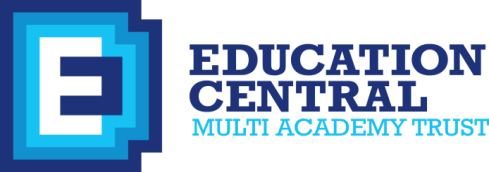 Education Central Multi Academy TrustUniversity of Wolverhampton Jerome K Jerome Building, Room WA109-112Walsall Campus, Gorway Road, WalsallWS1 3BDEducation Central Multi Academy TrustUniversity of Wolverhampton Jerome K Jerome Building, Room WA109-112Walsall Campus, Gorway Road, WalsallWS1 3BDEducation Central Multi Academy TrustUniversity of Wolverhampton Jerome K Jerome Building, Room WA109-112Walsall Campus, Gorway Road, WalsallWS1 3BDEducation Central Multi Academy TrustUniversity of Wolverhampton Jerome K Jerome Building, Room WA109-112Walsall Campus, Gorway Road, WalsallWS1 3BDEducation Central Multi Academy TrustUniversity of Wolverhampton Jerome K Jerome Building, Room WA109-112Walsall Campus, Gorway Road, WalsallWS1 3BDEducation Central Multi Academy TrustUniversity of Wolverhampton Jerome K Jerome Building, Room WA109-112Walsall Campus, Gorway Road, WalsallWS1 3BDEducation Central Multi Academy TrustUniversity of Wolverhampton Jerome K Jerome Building, Room WA109-112Walsall Campus, Gorway Road, WalsallWS1 3BDEducation Central Multi Academy TrustUniversity of Wolverhampton Jerome K Jerome Building, Room WA109-112Walsall Campus, Gorway Road, WalsallWS1 3BDEducation Central Multi Academy TrustUniversity of Wolverhampton Jerome K Jerome Building, Room WA109-112Walsall Campus, Gorway Road, WalsallWS1 3BDEducation Central Multi Academy TrustUniversity of Wolverhampton Jerome K Jerome Building, Room WA109-112Walsall Campus, Gorway Road, WalsallWS1 3BDEducation Central Multi Academy TrustUniversity of Wolverhampton Jerome K Jerome Building, Room WA109-112Walsall Campus, Gorway Road, WalsallWS1 3BDEducation Central Multi Academy TrustUniversity of Wolverhampton Jerome K Jerome Building, Room WA109-112Walsall Campus, Gorway Road, WalsallWS1 3BDEducation Central Multi Academy TrustUniversity of Wolverhampton Jerome K Jerome Building, Room WA109-112Walsall Campus, Gorway Road, WalsallWS1 3BDEducation Central Multi Academy TrustUniversity of Wolverhampton Jerome K Jerome Building, Room WA109-112Walsall Campus, Gorway Road, WalsallWS1 3BDEducation Central Multi Academy TrustUniversity of Wolverhampton Jerome K Jerome Building, Room WA109-112Walsall Campus, Gorway Road, WalsallWS1 3BDEducation Central Multi Academy TrustUniversity of Wolverhampton Jerome K Jerome Building, Room WA109-112Walsall Campus, Gorway Road, WalsallWS1 3BDEducation Central Multi Academy TrustUniversity of Wolverhampton Jerome K Jerome Building, Room WA109-112Walsall Campus, Gorway Road, WalsallWS1 3BDEducation Central Multi Academy TrustUniversity of Wolverhampton Jerome K Jerome Building, Room WA109-112Walsall Campus, Gorway Road, WalsallWS1 3BDEducation Central Multi Academy TrustUniversity of Wolverhampton Jerome K Jerome Building, Room WA109-112Walsall Campus, Gorway Road, WalsallWS1 3BDEducation Central Multi Academy TrustUniversity of Wolverhampton Jerome K Jerome Building, Room WA109-112Walsall Campus, Gorway Road, WalsallWS1 3BDEducation Central Multi Academy TrustUniversity of Wolverhampton Jerome K Jerome Building, Room WA109-112Walsall Campus, Gorway Road, WalsallWS1 3BDEducation Central Multi Academy TrustUniversity of Wolverhampton Jerome K Jerome Building, Room WA109-112Walsall Campus, Gorway Road, WalsallWS1 3BDEducation Central Multi Academy TrustUniversity of Wolverhampton Jerome K Jerome Building, Room WA109-112Walsall Campus, Gorway Road, WalsallWS1 3BDEducation Central Multi Academy TrustUniversity of Wolverhampton Jerome K Jerome Building, Room WA109-112Walsall Campus, Gorway Road, WalsallWS1 3BDEducation Central Multi Academy TrustUniversity of Wolverhampton Jerome K Jerome Building, Room WA109-112Walsall Campus, Gorway Road, WalsallWS1 3BDEducation Central Multi Academy TrustUniversity of Wolverhampton Jerome K Jerome Building, Room WA109-112Walsall Campus, Gorway Road, WalsallWS1 3BDEducation Central Multi Academy TrustUniversity of Wolverhampton Jerome K Jerome Building, Room WA109-112Walsall Campus, Gorway Road, WalsallWS1 3BDEducation Central Multi Academy TrustUniversity of Wolverhampton Jerome K Jerome Building, Room WA109-112Walsall Campus, Gorway Road, WalsallWS1 3BDEducation Central Multi Academy TrustUniversity of Wolverhampton Jerome K Jerome Building, Room WA109-112Walsall Campus, Gorway Road, WalsallWS1 3BDEducation Central Multi Academy TrustUniversity of Wolverhampton Jerome K Jerome Building, Room WA109-112Walsall Campus, Gorway Road, WalsallWS1 3BDEducation Central Multi Academy TrustUniversity of Wolverhampton Jerome K Jerome Building, Room WA109-112Walsall Campus, Gorway Road, WalsallWS1 3BDEducation Central Multi Academy TrustUniversity of Wolverhampton Jerome K Jerome Building, Room WA109-112Walsall Campus, Gorway Road, WalsallWS1 3BDEducation Central Multi Academy TrustUniversity of Wolverhampton Jerome K Jerome Building, Room WA109-112Walsall Campus, Gorway Road, WalsallWS1 3BDEducation Central Multi Academy TrustUniversity of Wolverhampton Jerome K Jerome Building, Room WA109-112Walsall Campus, Gorway Road, WalsallWS1 3BDEducation Central Multi Academy TrustUniversity of Wolverhampton Jerome K Jerome Building, Room WA109-112Walsall Campus, Gorway Road, WalsallWS1 3BDEducation Central Multi Academy TrustUniversity of Wolverhampton Jerome K Jerome Building, Room WA109-112Walsall Campus, Gorway Road, WalsallWS1 3BDEducation Central Multi Academy TrustUniversity of Wolverhampton Jerome K Jerome Building, Room WA109-112Walsall Campus, Gorway Road, WalsallWS1 3BDEducation Central Multi Academy TrustUniversity of Wolverhampton Jerome K Jerome Building, Room WA109-112Walsall Campus, Gorway Road, WalsallWS1 3BDEducation Central Multi Academy TrustUniversity of Wolverhampton Jerome K Jerome Building, Room WA109-112Walsall Campus, Gorway Road, WalsallWS1 3BDEducation Central Multi Academy TrustUniversity of Wolverhampton Jerome K Jerome Building, Room WA109-112Walsall Campus, Gorway Road, WalsallWS1 3BDEducation Central Multi Academy TrustUniversity of Wolverhampton Jerome K Jerome Building, Room WA109-112Walsall Campus, Gorway Road, WalsallWS1 3BDEducation Central Multi Academy TrustUniversity of Wolverhampton Jerome K Jerome Building, Room WA109-112Walsall Campus, Gorway Road, WalsallWS1 3BDEducation Central Multi Academy TrustUniversity of Wolverhampton Jerome K Jerome Building, Room WA109-112Walsall Campus, Gorway Road, WalsallWS1 3BDEducation Central Multi Academy TrustUniversity of Wolverhampton Jerome K Jerome Building, Room WA109-112Walsall Campus, Gorway Road, WalsallWS1 3BDEducation Central Multi Academy TrustUniversity of Wolverhampton Jerome K Jerome Building, Room WA109-112Walsall Campus, Gorway Road, WalsallWS1 3BDEducation Central Multi Academy TrustUniversity of Wolverhampton Jerome K Jerome Building, Room WA109-112Walsall Campus, Gorway Road, WalsallWS1 3BDEducation Central Multi Academy TrustUniversity of Wolverhampton Jerome K Jerome Building, Room WA109-112Walsall Campus, Gorway Road, WalsallWS1 3BDEducation Central Multi Academy TrustUniversity of Wolverhampton Jerome K Jerome Building, Room WA109-112Walsall Campus, Gorway Road, WalsallWS1 3BDEducation Central Multi Academy TrustUniversity of Wolverhampton Jerome K Jerome Building, Room WA109-112Walsall Campus, Gorway Road, WalsallWS1 3BD	Education Central Multi Academy TrustTeaching Staff Application Form	Education Central Multi Academy TrustTeaching Staff Application Form	Education Central Multi Academy TrustTeaching Staff Application Form	Education Central Multi Academy TrustTeaching Staff Application Form	Education Central Multi Academy TrustTeaching Staff Application Form	Education Central Multi Academy TrustTeaching Staff Application Form	Education Central Multi Academy TrustTeaching Staff Application Form	Education Central Multi Academy TrustTeaching Staff Application Form	Education Central Multi Academy TrustTeaching Staff Application Form	Education Central Multi Academy TrustTeaching Staff Application Form	Education Central Multi Academy TrustTeaching Staff Application Form	Education Central Multi Academy TrustTeaching Staff Application Form	Education Central Multi Academy TrustTeaching Staff Application Form	Education Central Multi Academy TrustTeaching Staff Application Form	Education Central Multi Academy TrustTeaching Staff Application Form	Education Central Multi Academy TrustTeaching Staff Application Form	Education Central Multi Academy TrustTeaching Staff Application Form	Education Central Multi Academy TrustTeaching Staff Application Form	Education Central Multi Academy TrustTeaching Staff Application Form	Education Central Multi Academy TrustTeaching Staff Application Form	Education Central Multi Academy TrustTeaching Staff Application Form	Education Central Multi Academy TrustTeaching Staff Application Form	Education Central Multi Academy TrustTeaching Staff Application Form	Education Central Multi Academy TrustTeaching Staff Application Form	Education Central Multi Academy TrustTeaching Staff Application Form	Education Central Multi Academy TrustTeaching Staff Application Form	Education Central Multi Academy TrustTeaching Staff Application Form	Education Central Multi Academy TrustTeaching Staff Application Form	Education Central Multi Academy TrustTeaching Staff Application Form	Education Central Multi Academy TrustTeaching Staff Application Form	Education Central Multi Academy TrustTeaching Staff Application Form	Education Central Multi Academy TrustTeaching Staff Application Form	Education Central Multi Academy TrustTeaching Staff Application Form	Education Central Multi Academy TrustTeaching Staff Application Form	Education Central Multi Academy TrustTeaching Staff Application Form	Education Central Multi Academy TrustTeaching Staff Application Form	Education Central Multi Academy TrustTeaching Staff Application Form	Education Central Multi Academy TrustTeaching Staff Application Form	Education Central Multi Academy TrustTeaching Staff Application Form	Education Central Multi Academy TrustTeaching Staff Application Form	Education Central Multi Academy TrustTeaching Staff Application Form	Education Central Multi Academy TrustTeaching Staff Application Form	Education Central Multi Academy TrustTeaching Staff Application Form	Education Central Multi Academy TrustTeaching Staff Application Form	Education Central Multi Academy TrustTeaching Staff Application Form	Education Central Multi Academy TrustTeaching Staff Application Form	Education Central Multi Academy TrustTeaching Staff Application Form	Education Central Multi Academy TrustTeaching Staff Application Form	Education Central Multi Academy TrustTeaching Staff Application Form	Education Central Multi Academy TrustTeaching Staff Application FormPlease do not attach a CV as this will not be considered as part of your applicationPlease do not attach a CV as this will not be considered as part of your applicationPlease do not attach a CV as this will not be considered as part of your applicationPlease do not attach a CV as this will not be considered as part of your applicationPlease do not attach a CV as this will not be considered as part of your applicationPlease do not attach a CV as this will not be considered as part of your applicationPlease do not attach a CV as this will not be considered as part of your applicationPlease do not attach a CV as this will not be considered as part of your applicationPlease do not attach a CV as this will not be considered as part of your applicationPlease do not attach a CV as this will not be considered as part of your applicationPlease do not attach a CV as this will not be considered as part of your applicationPlease do not attach a CV as this will not be considered as part of your applicationPlease do not attach a CV as this will not be considered as part of your applicationPlease do not attach a CV as this will not be considered as part of your applicationPlease do not attach a CV as this will not be considered as part of your applicationPlease do not attach a CV as this will not be considered as part of your applicationPlease do not attach a CV as this will not be considered as part of your applicationPlease do not attach a CV as this will not be considered as part of your applicationPlease do not attach a CV as this will not be considered as part of your applicationPlease do not attach a CV as this will not be considered as part of your applicationPlease do not attach a CV as this will not be considered as part of your applicationPlease do not attach a CV as this will not be considered as part of your applicationPlease do not attach a CV as this will not be considered as part of your applicationPlease do not attach a CV as this will not be considered as part of your applicationPlease do not attach a CV as this will not be considered as part of your applicationPlease do not attach a CV as this will not be considered as part of your applicationPlease do not attach a CV as this will not be considered as part of your applicationPlease do not attach a CV as this will not be considered as part of your applicationPlease do not attach a CV as this will not be considered as part of your applicationPlease do not attach a CV as this will not be considered as part of your applicationPlease do not attach a CV as this will not be considered as part of your applicationPlease do not attach a CV as this will not be considered as part of your applicationPlease do not attach a CV as this will not be considered as part of your applicationPlease do not attach a CV as this will not be considered as part of your applicationPlease do not attach a CV as this will not be considered as part of your applicationPlease do not attach a CV as this will not be considered as part of your applicationPlease do not attach a CV as this will not be considered as part of your applicationPlease do not attach a CV as this will not be considered as part of your applicationPlease do not attach a CV as this will not be considered as part of your applicationPlease do not attach a CV as this will not be considered as part of your applicationPlease do not attach a CV as this will not be considered as part of your applicationPlease do not attach a CV as this will not be considered as part of your applicationPlease do not attach a CV as this will not be considered as part of your applicationPlease do not attach a CV as this will not be considered as part of your applicationPlease do not attach a CV as this will not be considered as part of your applicationPlease do not attach a CV as this will not be considered as part of your applicationPlease do not attach a CV as this will not be considered as part of your applicationPlease do not attach a CV as this will not be considered as part of your applicationPlease do not attach a CV as this will not be considered as part of your applicationPlease do not attach a CV as this will not be considered as part of your applicationApplication for the post of:Application reference number:Application for the post of:Application reference number:Application for the post of:Application reference number:Application for the post of:Application reference number:Application for the post of:Application reference number:Application for the post of:Application reference number:Application for the post of:Application reference number:Application for the post of:Application reference number:Application for the post of:Application reference number:Application for the post of:Application reference number:Application for the post of:Application reference number:Application for the post of:Application reference number:Application for the post of:Application reference number:Application for the post of:Application reference number:Application for the post of:Application reference number:Application for the post of:Application reference number:Application for the post of:Application reference number:Application for the post of:Application reference number:Application for the post of:Application reference number:Application for the post of:Application reference number:Application for the post of:Application reference number:Application for the post of:Application reference number:Application for the post of:Application reference number:Application for the post of:Application reference number:Application for the post of:Application reference number:Application for the post of:Application reference number:Application for the post of:Application reference number:Application for the post of:Application reference number:Application for the post of:Application reference number:We are legally obliged to ask you to provide evidence of your right to work in the UK. If you are successful, we will ask you to provide appropriate documents, such as a passport, visa or full birth certificate to confirm this. (Further details are available from the UK Border Agency Website). Do you have the legal right to work in the UK? Yes                          NoWe are legally obliged to ask you to provide evidence of your right to work in the UK. If you are successful, we will ask you to provide appropriate documents, such as a passport, visa or full birth certificate to confirm this. (Further details are available from the UK Border Agency Website). Do you have the legal right to work in the UK? Yes                          NoWe are legally obliged to ask you to provide evidence of your right to work in the UK. If you are successful, we will ask you to provide appropriate documents, such as a passport, visa or full birth certificate to confirm this. (Further details are available from the UK Border Agency Website). Do you have the legal right to work in the UK? Yes                          NoWe are legally obliged to ask you to provide evidence of your right to work in the UK. If you are successful, we will ask you to provide appropriate documents, such as a passport, visa or full birth certificate to confirm this. (Further details are available from the UK Border Agency Website). Do you have the legal right to work in the UK? Yes                          NoWe are legally obliged to ask you to provide evidence of your right to work in the UK. If you are successful, we will ask you to provide appropriate documents, such as a passport, visa or full birth certificate to confirm this. (Further details are available from the UK Border Agency Website). Do you have the legal right to work in the UK? Yes                          NoWe are legally obliged to ask you to provide evidence of your right to work in the UK. If you are successful, we will ask you to provide appropriate documents, such as a passport, visa or full birth certificate to confirm this. (Further details are available from the UK Border Agency Website). Do you have the legal right to work in the UK? Yes                          NoWe are legally obliged to ask you to provide evidence of your right to work in the UK. If you are successful, we will ask you to provide appropriate documents, such as a passport, visa or full birth certificate to confirm this. (Further details are available from the UK Border Agency Website). Do you have the legal right to work in the UK? Yes                          NoWe are legally obliged to ask you to provide evidence of your right to work in the UK. If you are successful, we will ask you to provide appropriate documents, such as a passport, visa or full birth certificate to confirm this. (Further details are available from the UK Border Agency Website). Do you have the legal right to work in the UK? Yes                          NoWe are legally obliged to ask you to provide evidence of your right to work in the UK. If you are successful, we will ask you to provide appropriate documents, such as a passport, visa or full birth certificate to confirm this. (Further details are available from the UK Border Agency Website). Do you have the legal right to work in the UK? Yes                          NoWe are legally obliged to ask you to provide evidence of your right to work in the UK. If you are successful, we will ask you to provide appropriate documents, such as a passport, visa or full birth certificate to confirm this. (Further details are available from the UK Border Agency Website). Do you have the legal right to work in the UK? Yes                          NoWe are legally obliged to ask you to provide evidence of your right to work in the UK. If you are successful, we will ask you to provide appropriate documents, such as a passport, visa or full birth certificate to confirm this. (Further details are available from the UK Border Agency Website). Do you have the legal right to work in the UK? Yes                          NoWe are legally obliged to ask you to provide evidence of your right to work in the UK. If you are successful, we will ask you to provide appropriate documents, such as a passport, visa or full birth certificate to confirm this. (Further details are available from the UK Border Agency Website). Do you have the legal right to work in the UK? Yes                          NoWe are legally obliged to ask you to provide evidence of your right to work in the UK. If you are successful, we will ask you to provide appropriate documents, such as a passport, visa or full birth certificate to confirm this. (Further details are available from the UK Border Agency Website). Do you have the legal right to work in the UK? Yes                          NoWe are legally obliged to ask you to provide evidence of your right to work in the UK. If you are successful, we will ask you to provide appropriate documents, such as a passport, visa or full birth certificate to confirm this. (Further details are available from the UK Border Agency Website). Do you have the legal right to work in the UK? Yes                          NoWe are legally obliged to ask you to provide evidence of your right to work in the UK. If you are successful, we will ask you to provide appropriate documents, such as a passport, visa or full birth certificate to confirm this. (Further details are available from the UK Border Agency Website). Do you have the legal right to work in the UK? Yes                          NoWe are legally obliged to ask you to provide evidence of your right to work in the UK. If you are successful, we will ask you to provide appropriate documents, such as a passport, visa or full birth certificate to confirm this. (Further details are available from the UK Border Agency Website). Do you have the legal right to work in the UK? Yes                          NoWe are legally obliged to ask you to provide evidence of your right to work in the UK. If you are successful, we will ask you to provide appropriate documents, such as a passport, visa or full birth certificate to confirm this. (Further details are available from the UK Border Agency Website). Do you have the legal right to work in the UK? Yes                          NoWe are legally obliged to ask you to provide evidence of your right to work in the UK. If you are successful, we will ask you to provide appropriate documents, such as a passport, visa or full birth certificate to confirm this. (Further details are available from the UK Border Agency Website). Do you have the legal right to work in the UK? Yes                          NoWe are legally obliged to ask you to provide evidence of your right to work in the UK. If you are successful, we will ask you to provide appropriate documents, such as a passport, visa or full birth certificate to confirm this. (Further details are available from the UK Border Agency Website). Do you have the legal right to work in the UK? Yes                          NoWe are legally obliged to ask you to provide evidence of your right to work in the UK. If you are successful, we will ask you to provide appropriate documents, such as a passport, visa or full birth certificate to confirm this. (Further details are available from the UK Border Agency Website). Do you have the legal right to work in the UK? Yes                          NoWe are legally obliged to ask you to provide evidence of your right to work in the UK. If you are successful, we will ask you to provide appropriate documents, such as a passport, visa or full birth certificate to confirm this. (Further details are available from the UK Border Agency Website). Do you have the legal right to work in the UK? Yes                          NoImportant application guidance and informationImportant application guidance and informationImportant application guidance and informationImportant application guidance and informationImportant application guidance and informationImportant application guidance and informationImportant application guidance and informationImportant application guidance and informationImportant application guidance and informationImportant application guidance and informationImportant application guidance and informationImportant application guidance and informationImportant application guidance and informationImportant application guidance and informationImportant application guidance and informationImportant application guidance and informationImportant application guidance and informationImportant application guidance and informationImportant application guidance and informationImportant application guidance and informationImportant application guidance and informationImportant application guidance and informationImportant application guidance and informationImportant application guidance and informationImportant application guidance and informationImportant application guidance and informationImportant application guidance and informationImportant application guidance and informationImportant application guidance and informationImportant application guidance and informationImportant application guidance and informationImportant application guidance and informationImportant application guidance and informationImportant application guidance and informationImportant application guidance and informationImportant application guidance and informationImportant application guidance and informationImportant application guidance and informationImportant application guidance and informationImportant application guidance and informationImportant application guidance and informationImportant application guidance and informationImportant application guidance and informationImportant application guidance and informationImportant application guidance and informationImportant application guidance and informationImportant application guidance and informationImportant application guidance and informationImportant application guidance and informationImportant application guidance and informationPlease ensure you provide accurate and up to date information.You are only able to submit one application per vacancy so please ensure you thoroughly review prior to submitting. Please ensure you provide accurate and up to date information.You are only able to submit one application per vacancy so please ensure you thoroughly review prior to submitting. Please ensure you provide accurate and up to date information.You are only able to submit one application per vacancy so please ensure you thoroughly review prior to submitting. Please ensure you provide accurate and up to date information.You are only able to submit one application per vacancy so please ensure you thoroughly review prior to submitting. Please ensure you provide accurate and up to date information.You are only able to submit one application per vacancy so please ensure you thoroughly review prior to submitting. Please ensure you provide accurate and up to date information.You are only able to submit one application per vacancy so please ensure you thoroughly review prior to submitting. Please ensure you provide accurate and up to date information.You are only able to submit one application per vacancy so please ensure you thoroughly review prior to submitting. Please ensure you provide accurate and up to date information.You are only able to submit one application per vacancy so please ensure you thoroughly review prior to submitting. Please ensure you provide accurate and up to date information.You are only able to submit one application per vacancy so please ensure you thoroughly review prior to submitting. Please ensure you provide accurate and up to date information.You are only able to submit one application per vacancy so please ensure you thoroughly review prior to submitting. Please ensure you provide accurate and up to date information.You are only able to submit one application per vacancy so please ensure you thoroughly review prior to submitting. Please ensure you provide accurate and up to date information.You are only able to submit one application per vacancy so please ensure you thoroughly review prior to submitting. Please ensure you provide accurate and up to date information.You are only able to submit one application per vacancy so please ensure you thoroughly review prior to submitting. Please ensure you provide accurate and up to date information.You are only able to submit one application per vacancy so please ensure you thoroughly review prior to submitting. Please ensure you provide accurate and up to date information.You are only able to submit one application per vacancy so please ensure you thoroughly review prior to submitting. Please ensure you provide accurate and up to date information.You are only able to submit one application per vacancy so please ensure you thoroughly review prior to submitting. Please ensure you provide accurate and up to date information.You are only able to submit one application per vacancy so please ensure you thoroughly review prior to submitting. Please ensure you provide accurate and up to date information.You are only able to submit one application per vacancy so please ensure you thoroughly review prior to submitting. Please ensure you provide accurate and up to date information.You are only able to submit one application per vacancy so please ensure you thoroughly review prior to submitting. Please ensure you provide accurate and up to date information.You are only able to submit one application per vacancy so please ensure you thoroughly review prior to submitting. Please ensure you provide accurate and up to date information.You are only able to submit one application per vacancy so please ensure you thoroughly review prior to submitting. Please ensure you provide accurate and up to date information.You are only able to submit one application per vacancy so please ensure you thoroughly review prior to submitting. Please ensure you provide accurate and up to date information.You are only able to submit one application per vacancy so please ensure you thoroughly review prior to submitting. Please ensure you provide accurate and up to date information.You are only able to submit one application per vacancy so please ensure you thoroughly review prior to submitting. Please ensure you provide accurate and up to date information.You are only able to submit one application per vacancy so please ensure you thoroughly review prior to submitting. Please ensure you provide accurate and up to date information.You are only able to submit one application per vacancy so please ensure you thoroughly review prior to submitting. Please ensure you provide accurate and up to date information.You are only able to submit one application per vacancy so please ensure you thoroughly review prior to submitting. Please ensure you provide accurate and up to date information.You are only able to submit one application per vacancy so please ensure you thoroughly review prior to submitting. Please ensure you provide accurate and up to date information.You are only able to submit one application per vacancy so please ensure you thoroughly review prior to submitting. Please ensure you provide accurate and up to date information.You are only able to submit one application per vacancy so please ensure you thoroughly review prior to submitting. Please ensure you provide accurate and up to date information.You are only able to submit one application per vacancy so please ensure you thoroughly review prior to submitting. Please ensure you provide accurate and up to date information.You are only able to submit one application per vacancy so please ensure you thoroughly review prior to submitting. Please ensure you provide accurate and up to date information.You are only able to submit one application per vacancy so please ensure you thoroughly review prior to submitting. Please ensure you provide accurate and up to date information.You are only able to submit one application per vacancy so please ensure you thoroughly review prior to submitting. Please ensure you provide accurate and up to date information.You are only able to submit one application per vacancy so please ensure you thoroughly review prior to submitting. Please ensure you provide accurate and up to date information.You are only able to submit one application per vacancy so please ensure you thoroughly review prior to submitting. Please ensure you provide accurate and up to date information.You are only able to submit one application per vacancy so please ensure you thoroughly review prior to submitting. Please ensure you provide accurate and up to date information.You are only able to submit one application per vacancy so please ensure you thoroughly review prior to submitting. Please ensure you provide accurate and up to date information.You are only able to submit one application per vacancy so please ensure you thoroughly review prior to submitting. Please ensure you provide accurate and up to date information.You are only able to submit one application per vacancy so please ensure you thoroughly review prior to submitting. Please ensure you provide accurate and up to date information.You are only able to submit one application per vacancy so please ensure you thoroughly review prior to submitting. Please ensure you provide accurate and up to date information.You are only able to submit one application per vacancy so please ensure you thoroughly review prior to submitting. Please ensure you provide accurate and up to date information.You are only able to submit one application per vacancy so please ensure you thoroughly review prior to submitting. Please ensure you provide accurate and up to date information.You are only able to submit one application per vacancy so please ensure you thoroughly review prior to submitting. Please ensure you provide accurate and up to date information.You are only able to submit one application per vacancy so please ensure you thoroughly review prior to submitting. Please ensure you provide accurate and up to date information.You are only able to submit one application per vacancy so please ensure you thoroughly review prior to submitting. Please ensure you provide accurate and up to date information.You are only able to submit one application per vacancy so please ensure you thoroughly review prior to submitting. Please ensure you provide accurate and up to date information.You are only able to submit one application per vacancy so please ensure you thoroughly review prior to submitting. Please ensure you provide accurate and up to date information.You are only able to submit one application per vacancy so please ensure you thoroughly review prior to submitting. Please ensure you provide accurate and up to date information.You are only able to submit one application per vacancy so please ensure you thoroughly review prior to submitting. Where did you hear about this vacancy? Where did you hear about this vacancy? Where did you hear about this vacancy? Where did you hear about this vacancy? Where did you hear about this vacancy? Where did you hear about this vacancy? Where did you hear about this vacancy? Where did you hear about this vacancy? Where did you hear about this vacancy? Where did you hear about this vacancy? Where did you hear about this vacancy? Where did you hear about this vacancy? Where did you hear about this vacancy? Where did you hear about this vacancy? Where did you hear about this vacancy? Where did you hear about this vacancy? Where did you hear about this vacancy? Where did you hear about this vacancy? Where did you hear about this vacancy? Where did you hear about this vacancy? Where did you hear about this vacancy? Where did you hear about this vacancy? Where did you hear about this vacancy? Where did you hear about this vacancy? Where did you hear about this vacancy? Where did you hear about this vacancy? Where did you hear about this vacancy? Where did you hear about this vacancy? Where did you hear about this vacancy? Where did you hear about this vacancy? Where did you hear about this vacancy? Where did you hear about this vacancy? Where did you hear about this vacancy? Where did you hear about this vacancy? Where did you hear about this vacancy? Where did you hear about this vacancy? Where did you hear about this vacancy? Where did you hear about this vacancy? Where did you hear about this vacancy? Where did you hear about this vacancy? Where did you hear about this vacancy? Where did you hear about this vacancy? Where did you hear about this vacancy? Where did you hear about this vacancy? Where did you hear about this vacancy? Where did you hear about this vacancy? Where did you hear about this vacancy? Where did you hear about this vacancy? Where did you hear about this vacancy? Where did you hear about this vacancy?           WM Jobs                  TES                   ECMAT Website               Academy Website                    OtherIf you ticked ‘other’ please give further details          WM Jobs                  TES                   ECMAT Website               Academy Website                    OtherIf you ticked ‘other’ please give further details          WM Jobs                  TES                   ECMAT Website               Academy Website                    OtherIf you ticked ‘other’ please give further details          WM Jobs                  TES                   ECMAT Website               Academy Website                    OtherIf you ticked ‘other’ please give further details          WM Jobs                  TES                   ECMAT Website               Academy Website                    OtherIf you ticked ‘other’ please give further details          WM Jobs                  TES                   ECMAT Website               Academy Website                    OtherIf you ticked ‘other’ please give further details          WM Jobs                  TES                   ECMAT Website               Academy Website                    OtherIf you ticked ‘other’ please give further details          WM Jobs                  TES                   ECMAT Website               Academy Website                    OtherIf you ticked ‘other’ please give further details          WM Jobs                  TES                   ECMAT Website               Academy Website                    OtherIf you ticked ‘other’ please give further details          WM Jobs                  TES                   ECMAT Website               Academy Website                    OtherIf you ticked ‘other’ please give further details          WM Jobs                  TES                   ECMAT Website               Academy Website                    OtherIf you ticked ‘other’ please give further details          WM Jobs                  TES                   ECMAT Website               Academy Website                    OtherIf you ticked ‘other’ please give further details          WM Jobs                  TES                   ECMAT Website               Academy Website                    OtherIf you ticked ‘other’ please give further details          WM Jobs                  TES                   ECMAT Website               Academy Website                    OtherIf you ticked ‘other’ please give further details          WM Jobs                  TES                   ECMAT Website               Academy Website                    OtherIf you ticked ‘other’ please give further details          WM Jobs                  TES                   ECMAT Website               Academy Website                    OtherIf you ticked ‘other’ please give further details          WM Jobs                  TES                   ECMAT Website               Academy Website                    OtherIf you ticked ‘other’ please give further details          WM Jobs                  TES                   ECMAT Website               Academy Website                    OtherIf you ticked ‘other’ please give further details          WM Jobs                  TES                   ECMAT Website               Academy Website                    OtherIf you ticked ‘other’ please give further details          WM Jobs                  TES                   ECMAT Website               Academy Website                    OtherIf you ticked ‘other’ please give further details          WM Jobs                  TES                   ECMAT Website               Academy Website                    OtherIf you ticked ‘other’ please give further details          WM Jobs                  TES                   ECMAT Website               Academy Website                    OtherIf you ticked ‘other’ please give further details          WM Jobs                  TES                   ECMAT Website               Academy Website                    OtherIf you ticked ‘other’ please give further details          WM Jobs                  TES                   ECMAT Website               Academy Website                    OtherIf you ticked ‘other’ please give further details          WM Jobs                  TES                   ECMAT Website               Academy Website                    OtherIf you ticked ‘other’ please give further details          WM Jobs                  TES                   ECMAT Website               Academy Website                    OtherIf you ticked ‘other’ please give further details          WM Jobs                  TES                   ECMAT Website               Academy Website                    OtherIf you ticked ‘other’ please give further details          WM Jobs                  TES                   ECMAT Website               Academy Website                    OtherIf you ticked ‘other’ please give further details          WM Jobs                  TES                   ECMAT Website               Academy Website                    OtherIf you ticked ‘other’ please give further details          WM Jobs                  TES                   ECMAT Website               Academy Website                    OtherIf you ticked ‘other’ please give further details          WM Jobs                  TES                   ECMAT Website               Academy Website                    OtherIf you ticked ‘other’ please give further details          WM Jobs                  TES                   ECMAT Website               Academy Website                    OtherIf you ticked ‘other’ please give further details          WM Jobs                  TES                   ECMAT Website               Academy Website                    OtherIf you ticked ‘other’ please give further details          WM Jobs                  TES                   ECMAT Website               Academy Website                    OtherIf you ticked ‘other’ please give further details          WM Jobs                  TES                   ECMAT Website               Academy Website                    OtherIf you ticked ‘other’ please give further details          WM Jobs                  TES                   ECMAT Website               Academy Website                    OtherIf you ticked ‘other’ please give further details          WM Jobs                  TES                   ECMAT Website               Academy Website                    OtherIf you ticked ‘other’ please give further details          WM Jobs                  TES                   ECMAT Website               Academy Website                    OtherIf you ticked ‘other’ please give further details          WM Jobs                  TES                   ECMAT Website               Academy Website                    OtherIf you ticked ‘other’ please give further details          WM Jobs                  TES                   ECMAT Website               Academy Website                    OtherIf you ticked ‘other’ please give further details          WM Jobs                  TES                   ECMAT Website               Academy Website                    OtherIf you ticked ‘other’ please give further details          WM Jobs                  TES                   ECMAT Website               Academy Website                    OtherIf you ticked ‘other’ please give further details          WM Jobs                  TES                   ECMAT Website               Academy Website                    OtherIf you ticked ‘other’ please give further details          WM Jobs                  TES                   ECMAT Website               Academy Website                    OtherIf you ticked ‘other’ please give further details          WM Jobs                  TES                   ECMAT Website               Academy Website                    OtherIf you ticked ‘other’ please give further details          WM Jobs                  TES                   ECMAT Website               Academy Website                    OtherIf you ticked ‘other’ please give further details          WM Jobs                  TES                   ECMAT Website               Academy Website                    OtherIf you ticked ‘other’ please give further details          WM Jobs                  TES                   ECMAT Website               Academy Website                    OtherIf you ticked ‘other’ please give further details          WM Jobs                  TES                   ECMAT Website               Academy Website                    OtherIf you ticked ‘other’ please give further details          WM Jobs                  TES                   ECMAT Website               Academy Website                    OtherIf you ticked ‘other’ please give further detailsPersonal DetailsPersonal DetailsPersonal DetailsPersonal DetailsPersonal DetailsPersonal DetailsPersonal DetailsPersonal DetailsPersonal DetailsPersonal DetailsPersonal DetailsPersonal DetailsPersonal DetailsPersonal DetailsPersonal DetailsPersonal DetailsPersonal DetailsPersonal DetailsPersonal DetailsPersonal DetailsPersonal DetailsPersonal DetailsPersonal DetailsPersonal DetailsPersonal DetailsPersonal DetailsPersonal DetailsPersonal DetailsPersonal DetailsPersonal DetailsPersonal DetailsPersonal DetailsPersonal DetailsPersonal DetailsPersonal DetailsPersonal DetailsPersonal DetailsPersonal DetailsPersonal DetailsPersonal DetailsPersonal DetailsPersonal DetailsPersonal DetailsPersonal DetailsPersonal DetailsPersonal DetailsPersonal DetailsPersonal DetailsPersonal DetailsPersonal DetailsPlease provide your full and legally known namePlease provide your full and legally known namePlease provide your full and legally known namePlease provide your full and legally known namePlease provide your full and legally known namePlease provide your full and legally known namePlease provide your full and legally known namePlease provide your full and legally known namePlease provide your full and legally known namePlease provide your full and legally known namePlease provide your full and legally known namePlease provide your full and legally known namePlease provide your full and legally known namePlease provide your full and legally known namePlease provide your full and legally known namePlease provide your full and legally known namePlease provide your full and legally known namePlease provide your full and legally known namePlease provide your full and legally known namePlease provide your full and legally known namePlease provide your full and legally known namePlease provide your full and legally known nameTitleTitleTitleTitleTitleTitleTitleTitleTitleTitleTitleTitleTitleTitleFirst NameMiddle NameMiddle NameMiddle NameMiddle NameMiddle NameMiddle NameMiddle NameLast NameLast NameLast NameLast NameLast NameLast NameLast NameLast NameLast NameFormer Name(s)Date of Birth (dd/mm/yyyy)Date of Birth (dd/mm/yyyy)Date of Birth (dd/mm/yyyy)Date of Birth (dd/mm/yyyy)NI NumberNI NumberNI NumberNI NumberNI NumberNI NumberNI NumberNI NumberContact InformationContact InformationContact InformationContact InformationContact InformationContact InformationContact InformationContact InformationContact InformationContact InformationContact InformationContact InformationContact InformationContact InformationContact InformationContact InformationContact InformationContact InformationContact InformationContact InformationContact InformationContact InformationContact InformationContact InformationContact InformationContact InformationContact InformationContact InformationContact InformationContact InformationContact InformationContact InformationContact InformationContact InformationContact InformationContact InformationContact InformationContact InformationContact InformationContact InformationContact InformationContact InformationContact InformationContact InformationContact InformationContact InformationContact InformationContact InformationContact InformationContact InformationEmail AddressEmail AddressEmail AddressAlternative EmailAlternative EmailAlternative EmailAlternative EmailAlternative EmailAlternative EmailAlternative EmailAlternative EmailContact NumberContact NumberContact Number              Home                Work                    Mobile              Home                Work                    Mobile              Home                Work                    Mobile              Home                Work                    Mobile              Home                Work                    Mobile              Home                Work                    Mobile              Home                Work                    Mobile              Home                Work                    Mobile              Home                Work                    Mobile              Home                Work                    Mobile              Home                Work                    Mobile              Home                Work                    Mobile              Home                Work                    Mobile              Home                Work                    Mobile              Home                Work                    Mobile              Home                Work                    Mobile              Home                Work                    Mobile              Home                Work                    Mobile              Home                Work                    MobileAlternative Contact NumberAlternative Contact NumberAlternative Contact Number              Home                Work                    Mobile              Home                Work                    Mobile              Home                Work                    Mobile              Home                Work                    Mobile              Home                Work                    Mobile              Home                Work                    Mobile              Home                Work                    Mobile              Home                Work                    Mobile              Home                Work                    Mobile              Home                Work                    Mobile              Home                Work                    Mobile              Home                Work                    Mobile              Home                Work                    Mobile              Home                Work                    Mobile              Home                Work                    Mobile              Home                Work                    Mobile              Home                Work                    Mobile              Home                Work                    Mobile              Home                Work                    MobileHouse Number/Name	House Number/Name	House Number/Name	Address Line 1Address Line 1Address Line 1Address Line 1Address Line 1Address Line 1Address Line 1Address Line 1Address Line 1Address Line 1Address Line 1Address Line 1Address Line 1Address Line 2Address Line 2Address Line 2Address Line 3Address Line 3Address Line 3Post CodePost CodePost CodePost CodePost CodeDo you hold a full, valid driving licence?Do you hold a full, valid driving licence?Do you hold a full, valid driving licence?Do you hold a full, valid driving licence?Do you hold a full, valid driving licence?Do you hold a full, valid driving licence?Do you hold a full, valid driving licence?Do you hold a full, valid driving licence?        Yes                 No        Yes                 No        Yes                 No        Yes                 No        Yes                 No        Yes                 No        Yes                 No        Yes                 No        Yes                 No        Yes                 No        Yes                 No        Yes                 No        Yes                 No        Yes                 No        Yes                 No        Yes                 NoDo you have use of a vehicle? Do you have use of a vehicle? Do you have use of a vehicle? Do you have use of a vehicle? Do you have use of a vehicle? Do you have use of a vehicle? Do you have use of a vehicle? Do you have use of a vehicle? Do you have use of a vehicle? Do you have use of a vehicle? Do you have use of a vehicle? Do you have use of a vehicle? Do you have use of a vehicle?               Yes                             No                           Yes                             No                           Yes                             No                           Yes                             No                           Yes                             No                           Yes                             No                           Yes                             No                           Yes                             No                           Yes                             No                           Yes                             No                           Yes                             No                           Yes                             No                           Yes                             No             Interview ArrangementsInterview ArrangementsInterview ArrangementsInterview ArrangementsInterview ArrangementsInterview ArrangementsInterview ArrangementsInterview ArrangementsInterview ArrangementsInterview ArrangementsInterview ArrangementsInterview ArrangementsInterview ArrangementsInterview ArrangementsInterview ArrangementsInterview ArrangementsInterview ArrangementsInterview ArrangementsInterview ArrangementsInterview ArrangementsInterview ArrangementsInterview ArrangementsInterview ArrangementsInterview ArrangementsInterview ArrangementsInterview ArrangementsInterview ArrangementsInterview ArrangementsInterview ArrangementsInterview ArrangementsInterview ArrangementsInterview ArrangementsInterview ArrangementsInterview ArrangementsInterview ArrangementsInterview ArrangementsInterview ArrangementsInterview ArrangementsInterview ArrangementsInterview ArrangementsInterview ArrangementsInterview ArrangementsInterview ArrangementsInterview ArrangementsInterview ArrangementsInterview ArrangementsInterview ArrangementsInterview ArrangementsInterview ArrangementsInterview ArrangementsPlease list any dates when you will NOT be available for interview. Although we will try to take these into account, we cannot guarantee to do so.Please list any dates when you will NOT be available for interview. Although we will try to take these into account, we cannot guarantee to do so.Please list any dates when you will NOT be available for interview. Although we will try to take these into account, we cannot guarantee to do so.Please list any dates when you will NOT be available for interview. Although we will try to take these into account, we cannot guarantee to do so.Please list any dates when you will NOT be available for interview. Although we will try to take these into account, we cannot guarantee to do so.Please list any dates when you will NOT be available for interview. Although we will try to take these into account, we cannot guarantee to do so.Please list any dates when you will NOT be available for interview. Although we will try to take these into account, we cannot guarantee to do so.Please list any dates when you will NOT be available for interview. Although we will try to take these into account, we cannot guarantee to do so.Please list any dates when you will NOT be available for interview. Although we will try to take these into account, we cannot guarantee to do so.Please list any dates when you will NOT be available for interview. Although we will try to take these into account, we cannot guarantee to do so.Please list any dates when you will NOT be available for interview. Although we will try to take these into account, we cannot guarantee to do so.Please list any dates when you will NOT be available for interview. Although we will try to take these into account, we cannot guarantee to do so.Please list any dates when you will NOT be available for interview. Although we will try to take these into account, we cannot guarantee to do so.Please list any dates when you will NOT be available for interview. Although we will try to take these into account, we cannot guarantee to do so.Please list any dates when you will NOT be available for interview. Although we will try to take these into account, we cannot guarantee to do so.Please list any dates when you will NOT be available for interview. Although we will try to take these into account, we cannot guarantee to do so.Please list any dates when you will NOT be available for interview. Although we will try to take these into account, we cannot guarantee to do so.Please list any dates when you will NOT be available for interview. Although we will try to take these into account, we cannot guarantee to do so.Please list any dates when you will NOT be available for interview. Although we will try to take these into account, we cannot guarantee to do so.Please list any dates when you will NOT be available for interview. Although we will try to take these into account, we cannot guarantee to do so.Please list any dates when you will NOT be available for interview. Although we will try to take these into account, we cannot guarantee to do so.Please list any dates when you will NOT be available for interview. Although we will try to take these into account, we cannot guarantee to do so.Please list any dates when you will NOT be available for interview. Although we will try to take these into account, we cannot guarantee to do so.Please list any dates when you will NOT be available for interview. Although we will try to take these into account, we cannot guarantee to do so.Please list any dates when you will NOT be available for interview. Although we will try to take these into account, we cannot guarantee to do so.Please list any dates when you will NOT be available for interview. Although we will try to take these into account, we cannot guarantee to do so.Please list any dates when you will NOT be available for interview. Although we will try to take these into account, we cannot guarantee to do so.Please list any dates when you will NOT be available for interview. Although we will try to take these into account, we cannot guarantee to do so.Please list any dates when you will NOT be available for interview. Although we will try to take these into account, we cannot guarantee to do so.Please list any dates when you will NOT be available for interview. Although we will try to take these into account, we cannot guarantee to do so.Please list any dates when you will NOT be available for interview. Although we will try to take these into account, we cannot guarantee to do so.Please list any dates when you will NOT be available for interview. Although we will try to take these into account, we cannot guarantee to do so.Please list any dates when you will NOT be available for interview. Although we will try to take these into account, we cannot guarantee to do so.Please list any dates when you will NOT be available for interview. Although we will try to take these into account, we cannot guarantee to do so.Please list any dates when you will NOT be available for interview. Although we will try to take these into account, we cannot guarantee to do so.Please list any dates when you will NOT be available for interview. Although we will try to take these into account, we cannot guarantee to do so.Please list any dates when you will NOT be available for interview. Although we will try to take these into account, we cannot guarantee to do so.Please list any dates when you will NOT be available for interview. Although we will try to take these into account, we cannot guarantee to do so.Please list any dates when you will NOT be available for interview. Although we will try to take these into account, we cannot guarantee to do so.Please list any dates when you will NOT be available for interview. Although we will try to take these into account, we cannot guarantee to do so.Please list any dates when you will NOT be available for interview. Although we will try to take these into account, we cannot guarantee to do so.Please list any dates when you will NOT be available for interview. Although we will try to take these into account, we cannot guarantee to do so.Please list any dates when you will NOT be available for interview. Although we will try to take these into account, we cannot guarantee to do so.Please list any dates when you will NOT be available for interview. Although we will try to take these into account, we cannot guarantee to do so.Please list any dates when you will NOT be available for interview. Although we will try to take these into account, we cannot guarantee to do so.Please list any dates when you will NOT be available for interview. Although we will try to take these into account, we cannot guarantee to do so.Please list any dates when you will NOT be available for interview. Although we will try to take these into account, we cannot guarantee to do so.Please list any dates when you will NOT be available for interview. Although we will try to take these into account, we cannot guarantee to do so.Please list any dates when you will NOT be available for interview. Although we will try to take these into account, we cannot guarantee to do so.Please list any dates when you will NOT be available for interview. Although we will try to take these into account, we cannot guarantee to do so.Are there any reasonable adjustments ECMAT needs to make in order to support you should you be invited to interview and/or in your employment should you be appointed to the post?Are there any reasonable adjustments ECMAT needs to make in order to support you should you be invited to interview and/or in your employment should you be appointed to the post?Are there any reasonable adjustments ECMAT needs to make in order to support you should you be invited to interview and/or in your employment should you be appointed to the post?Are there any reasonable adjustments ECMAT needs to make in order to support you should you be invited to interview and/or in your employment should you be appointed to the post?Are there any reasonable adjustments ECMAT needs to make in order to support you should you be invited to interview and/or in your employment should you be appointed to the post?Are there any reasonable adjustments ECMAT needs to make in order to support you should you be invited to interview and/or in your employment should you be appointed to the post?Are there any reasonable adjustments ECMAT needs to make in order to support you should you be invited to interview and/or in your employment should you be appointed to the post?Are there any reasonable adjustments ECMAT needs to make in order to support you should you be invited to interview and/or in your employment should you be appointed to the post?Are there any reasonable adjustments ECMAT needs to make in order to support you should you be invited to interview and/or in your employment should you be appointed to the post?Are there any reasonable adjustments ECMAT needs to make in order to support you should you be invited to interview and/or in your employment should you be appointed to the post?Are there any reasonable adjustments ECMAT needs to make in order to support you should you be invited to interview and/or in your employment should you be appointed to the post?Are there any reasonable adjustments ECMAT needs to make in order to support you should you be invited to interview and/or in your employment should you be appointed to the post?Are there any reasonable adjustments ECMAT needs to make in order to support you should you be invited to interview and/or in your employment should you be appointed to the post?Are there any reasonable adjustments ECMAT needs to make in order to support you should you be invited to interview and/or in your employment should you be appointed to the post?Are there any reasonable adjustments ECMAT needs to make in order to support you should you be invited to interview and/or in your employment should you be appointed to the post?Are there any reasonable adjustments ECMAT needs to make in order to support you should you be invited to interview and/or in your employment should you be appointed to the post?Are there any reasonable adjustments ECMAT needs to make in order to support you should you be invited to interview and/or in your employment should you be appointed to the post?Are there any reasonable adjustments ECMAT needs to make in order to support you should you be invited to interview and/or in your employment should you be appointed to the post?Are there any reasonable adjustments ECMAT needs to make in order to support you should you be invited to interview and/or in your employment should you be appointed to the post?Are there any reasonable adjustments ECMAT needs to make in order to support you should you be invited to interview and/or in your employment should you be appointed to the post?Are there any reasonable adjustments ECMAT needs to make in order to support you should you be invited to interview and/or in your employment should you be appointed to the post?Are there any reasonable adjustments ECMAT needs to make in order to support you should you be invited to interview and/or in your employment should you be appointed to the post?Are there any reasonable adjustments ECMAT needs to make in order to support you should you be invited to interview and/or in your employment should you be appointed to the post?Are there any reasonable adjustments ECMAT needs to make in order to support you should you be invited to interview and/or in your employment should you be appointed to the post?Are there any reasonable adjustments ECMAT needs to make in order to support you should you be invited to interview and/or in your employment should you be appointed to the post?Are there any reasonable adjustments ECMAT needs to make in order to support you should you be invited to interview and/or in your employment should you be appointed to the post?Are there any reasonable adjustments ECMAT needs to make in order to support you should you be invited to interview and/or in your employment should you be appointed to the post?Are there any reasonable adjustments ECMAT needs to make in order to support you should you be invited to interview and/or in your employment should you be appointed to the post?Are there any reasonable adjustments ECMAT needs to make in order to support you should you be invited to interview and/or in your employment should you be appointed to the post?Are there any reasonable adjustments ECMAT needs to make in order to support you should you be invited to interview and/or in your employment should you be appointed to the post?Are there any reasonable adjustments ECMAT needs to make in order to support you should you be invited to interview and/or in your employment should you be appointed to the post?Are there any reasonable adjustments ECMAT needs to make in order to support you should you be invited to interview and/or in your employment should you be appointed to the post?Are there any reasonable adjustments ECMAT needs to make in order to support you should you be invited to interview and/or in your employment should you be appointed to the post?Are there any reasonable adjustments ECMAT needs to make in order to support you should you be invited to interview and/or in your employment should you be appointed to the post?Are there any reasonable adjustments ECMAT needs to make in order to support you should you be invited to interview and/or in your employment should you be appointed to the post?Are there any reasonable adjustments ECMAT needs to make in order to support you should you be invited to interview and/or in your employment should you be appointed to the post?Are there any reasonable adjustments ECMAT needs to make in order to support you should you be invited to interview and/or in your employment should you be appointed to the post?Are there any reasonable adjustments ECMAT needs to make in order to support you should you be invited to interview and/or in your employment should you be appointed to the post?Are there any reasonable adjustments ECMAT needs to make in order to support you should you be invited to interview and/or in your employment should you be appointed to the post?Are there any reasonable adjustments ECMAT needs to make in order to support you should you be invited to interview and/or in your employment should you be appointed to the post?Are there any reasonable adjustments ECMAT needs to make in order to support you should you be invited to interview and/or in your employment should you be appointed to the post?Are there any reasonable adjustments ECMAT needs to make in order to support you should you be invited to interview and/or in your employment should you be appointed to the post?Are there any reasonable adjustments ECMAT needs to make in order to support you should you be invited to interview and/or in your employment should you be appointed to the post?Are there any reasonable adjustments ECMAT needs to make in order to support you should you be invited to interview and/or in your employment should you be appointed to the post?Are there any reasonable adjustments ECMAT needs to make in order to support you should you be invited to interview and/or in your employment should you be appointed to the post?Are there any reasonable adjustments ECMAT needs to make in order to support you should you be invited to interview and/or in your employment should you be appointed to the post?Are there any reasonable adjustments ECMAT needs to make in order to support you should you be invited to interview and/or in your employment should you be appointed to the post?Are there any reasonable adjustments ECMAT needs to make in order to support you should you be invited to interview and/or in your employment should you be appointed to the post?Are there any reasonable adjustments ECMAT needs to make in order to support you should you be invited to interview and/or in your employment should you be appointed to the post?Are there any reasonable adjustments ECMAT needs to make in order to support you should you be invited to interview and/or in your employment should you be appointed to the post?Employment HistoryEmployment HistoryEmployment HistoryEmployment HistoryEmployment HistoryEmployment HistoryEmployment HistoryEmployment HistoryEmployment HistoryEmployment HistoryEmployment HistoryEmployment HistoryEmployment HistoryEmployment HistoryEmployment HistoryEmployment HistoryEmployment HistoryEmployment HistoryEmployment HistoryEmployment HistoryEmployment HistoryEmployment HistoryEmployment HistoryEmployment HistoryEmployment HistoryEmployment HistoryEmployment HistoryEmployment HistoryEmployment HistoryEmployment HistoryEmployment HistoryEmployment HistoryEmployment HistoryEmployment HistoryEmployment HistoryEmployment HistoryEmployment HistoryEmployment HistoryEmployment HistoryEmployment HistoryEmployment HistoryEmployment HistoryEmployment HistoryEmployment HistoryEmployment HistoryEmployment HistoryEmployment HistoryEmployment HistoryEmployment HistoryEmployment HistoryPlease provide details of your current and previous employment starting with your current or most recent employer. If you have no previous employment then you do not need to complete this information. Please provide details of your current and previous employment starting with your current or most recent employer. If you have no previous employment then you do not need to complete this information. Please provide details of your current and previous employment starting with your current or most recent employer. If you have no previous employment then you do not need to complete this information. Please provide details of your current and previous employment starting with your current or most recent employer. If you have no previous employment then you do not need to complete this information. Please provide details of your current and previous employment starting with your current or most recent employer. If you have no previous employment then you do not need to complete this information. Please provide details of your current and previous employment starting with your current or most recent employer. If you have no previous employment then you do not need to complete this information. Please provide details of your current and previous employment starting with your current or most recent employer. If you have no previous employment then you do not need to complete this information. Please provide details of your current and previous employment starting with your current or most recent employer. If you have no previous employment then you do not need to complete this information. Please provide details of your current and previous employment starting with your current or most recent employer. If you have no previous employment then you do not need to complete this information. Please provide details of your current and previous employment starting with your current or most recent employer. If you have no previous employment then you do not need to complete this information. Please provide details of your current and previous employment starting with your current or most recent employer. If you have no previous employment then you do not need to complete this information. Please provide details of your current and previous employment starting with your current or most recent employer. If you have no previous employment then you do not need to complete this information. Please provide details of your current and previous employment starting with your current or most recent employer. If you have no previous employment then you do not need to complete this information. Please provide details of your current and previous employment starting with your current or most recent employer. If you have no previous employment then you do not need to complete this information. Please provide details of your current and previous employment starting with your current or most recent employer. If you have no previous employment then you do not need to complete this information. Please provide details of your current and previous employment starting with your current or most recent employer. If you have no previous employment then you do not need to complete this information. Please provide details of your current and previous employment starting with your current or most recent employer. If you have no previous employment then you do not need to complete this information. Please provide details of your current and previous employment starting with your current or most recent employer. If you have no previous employment then you do not need to complete this information. Please provide details of your current and previous employment starting with your current or most recent employer. If you have no previous employment then you do not need to complete this information. Please provide details of your current and previous employment starting with your current or most recent employer. If you have no previous employment then you do not need to complete this information. Please provide details of your current and previous employment starting with your current or most recent employer. If you have no previous employment then you do not need to complete this information. Please provide details of your current and previous employment starting with your current or most recent employer. If you have no previous employment then you do not need to complete this information. Please provide details of your current and previous employment starting with your current or most recent employer. If you have no previous employment then you do not need to complete this information. Please provide details of your current and previous employment starting with your current or most recent employer. If you have no previous employment then you do not need to complete this information. Please provide details of your current and previous employment starting with your current or most recent employer. If you have no previous employment then you do not need to complete this information. Please provide details of your current and previous employment starting with your current or most recent employer. If you have no previous employment then you do not need to complete this information. Please provide details of your current and previous employment starting with your current or most recent employer. If you have no previous employment then you do not need to complete this information. Please provide details of your current and previous employment starting with your current or most recent employer. If you have no previous employment then you do not need to complete this information. Please provide details of your current and previous employment starting with your current or most recent employer. If you have no previous employment then you do not need to complete this information. Please provide details of your current and previous employment starting with your current or most recent employer. If you have no previous employment then you do not need to complete this information. Please provide details of your current and previous employment starting with your current or most recent employer. If you have no previous employment then you do not need to complete this information. Please provide details of your current and previous employment starting with your current or most recent employer. If you have no previous employment then you do not need to complete this information. Please provide details of your current and previous employment starting with your current or most recent employer. If you have no previous employment then you do not need to complete this information. Please provide details of your current and previous employment starting with your current or most recent employer. If you have no previous employment then you do not need to complete this information. Please provide details of your current and previous employment starting with your current or most recent employer. If you have no previous employment then you do not need to complete this information. Please provide details of your current and previous employment starting with your current or most recent employer. If you have no previous employment then you do not need to complete this information. Please provide details of your current and previous employment starting with your current or most recent employer. If you have no previous employment then you do not need to complete this information. Please provide details of your current and previous employment starting with your current or most recent employer. If you have no previous employment then you do not need to complete this information. Please provide details of your current and previous employment starting with your current or most recent employer. If you have no previous employment then you do not need to complete this information. Please provide details of your current and previous employment starting with your current or most recent employer. If you have no previous employment then you do not need to complete this information. Please provide details of your current and previous employment starting with your current or most recent employer. If you have no previous employment then you do not need to complete this information. Please provide details of your current and previous employment starting with your current or most recent employer. If you have no previous employment then you do not need to complete this information. Please provide details of your current and previous employment starting with your current or most recent employer. If you have no previous employment then you do not need to complete this information. Please provide details of your current and previous employment starting with your current or most recent employer. If you have no previous employment then you do not need to complete this information. Please provide details of your current and previous employment starting with your current or most recent employer. If you have no previous employment then you do not need to complete this information. Please provide details of your current and previous employment starting with your current or most recent employer. If you have no previous employment then you do not need to complete this information. Please provide details of your current and previous employment starting with your current or most recent employer. If you have no previous employment then you do not need to complete this information. Please provide details of your current and previous employment starting with your current or most recent employer. If you have no previous employment then you do not need to complete this information. Please provide details of your current and previous employment starting with your current or most recent employer. If you have no previous employment then you do not need to complete this information. Please provide details of your current and previous employment starting with your current or most recent employer. If you have no previous employment then you do not need to complete this information. Employer NameEmployer NameEmployer NameEmployer NameEmployer NameEmployer NameLocal Authority (if applicable)Local Authority (if applicable)Local Authority (if applicable)Local Authority (if applicable)Local Authority (if applicable)Local Authority (if applicable)Local Authority (if applicable)Local Authority (if applicable)Local Authority (if applicable)Job TitleJob TitleJob TitleJob TitleJob TitleJob TitleFromFromFromFromFromFromUntilUntilUntilUntilUntilUntilUntilUntil            Current            Current            Current            Current            Current            Current            CurrentPlease list brief details of duties and responsibilities (please include subject, age range taught, number on roll and if part time, full time or job share)Please list brief details of duties and responsibilities (please include subject, age range taught, number on roll and if part time, full time or job share)Please list brief details of duties and responsibilities (please include subject, age range taught, number on roll and if part time, full time or job share)Please list brief details of duties and responsibilities (please include subject, age range taught, number on roll and if part time, full time or job share)Please list brief details of duties and responsibilities (please include subject, age range taught, number on roll and if part time, full time or job share)Please list brief details of duties and responsibilities (please include subject, age range taught, number on roll and if part time, full time or job share)Please list brief details of duties and responsibilities (please include subject, age range taught, number on roll and if part time, full time or job share)Please list brief details of duties and responsibilities (please include subject, age range taught, number on roll and if part time, full time or job share)Please list brief details of duties and responsibilities (please include subject, age range taught, number on roll and if part time, full time or job share)Please list brief details of duties and responsibilities (please include subject, age range taught, number on roll and if part time, full time or job share)Please list brief details of duties and responsibilities (please include subject, age range taught, number on roll and if part time, full time or job share)Please list brief details of duties and responsibilities (please include subject, age range taught, number on roll and if part time, full time or job share)Please list brief details of duties and responsibilities (please include subject, age range taught, number on roll and if part time, full time or job share)Please list brief details of duties and responsibilities (please include subject, age range taught, number on roll and if part time, full time or job share)Please list brief details of duties and responsibilities (please include subject, age range taught, number on roll and if part time, full time or job share)Please list brief details of duties and responsibilities (please include subject, age range taught, number on roll and if part time, full time or job share)Please list brief details of duties and responsibilities (please include subject, age range taught, number on roll and if part time, full time or job share)Please list brief details of duties and responsibilities (please include subject, age range taught, number on roll and if part time, full time or job share)Please list brief details of duties and responsibilities (please include subject, age range taught, number on roll and if part time, full time or job share)Please list brief details of duties and responsibilities (please include subject, age range taught, number on roll and if part time, full time or job share)Please list brief details of duties and responsibilities (please include subject, age range taught, number on roll and if part time, full time or job share)Please list brief details of duties and responsibilities (please include subject, age range taught, number on roll and if part time, full time or job share)Please list brief details of duties and responsibilities (please include subject, age range taught, number on roll and if part time, full time or job share)Please list brief details of duties and responsibilities (please include subject, age range taught, number on roll and if part time, full time or job share)Please list brief details of duties and responsibilities (please include subject, age range taught, number on roll and if part time, full time or job share)Please list brief details of duties and responsibilities (please include subject, age range taught, number on roll and if part time, full time or job share)Please list brief details of duties and responsibilities (please include subject, age range taught, number on roll and if part time, full time or job share)Please list brief details of duties and responsibilities (please include subject, age range taught, number on roll and if part time, full time or job share)Please list brief details of duties and responsibilities (please include subject, age range taught, number on roll and if part time, full time or job share)Please list brief details of duties and responsibilities (please include subject, age range taught, number on roll and if part time, full time or job share)Please list brief details of duties and responsibilities (please include subject, age range taught, number on roll and if part time, full time or job share)Please list brief details of duties and responsibilities (please include subject, age range taught, number on roll and if part time, full time or job share)Please list brief details of duties and responsibilities (please include subject, age range taught, number on roll and if part time, full time or job share)Please list brief details of duties and responsibilities (please include subject, age range taught, number on roll and if part time, full time or job share)Please list brief details of duties and responsibilities (please include subject, age range taught, number on roll and if part time, full time or job share)Please list brief details of duties and responsibilities (please include subject, age range taught, number on roll and if part time, full time or job share)Please list brief details of duties and responsibilities (please include subject, age range taught, number on roll and if part time, full time or job share)Please list brief details of duties and responsibilities (please include subject, age range taught, number on roll and if part time, full time or job share)Please list brief details of duties and responsibilities (please include subject, age range taught, number on roll and if part time, full time or job share)Please list brief details of duties and responsibilities (please include subject, age range taught, number on roll and if part time, full time or job share)Please list brief details of duties and responsibilities (please include subject, age range taught, number on roll and if part time, full time or job share)Please list brief details of duties and responsibilities (please include subject, age range taught, number on roll and if part time, full time or job share)Please list brief details of duties and responsibilities (please include subject, age range taught, number on roll and if part time, full time or job share)Please list brief details of duties and responsibilities (please include subject, age range taught, number on roll and if part time, full time or job share)Please list brief details of duties and responsibilities (please include subject, age range taught, number on roll and if part time, full time or job share)Please list brief details of duties and responsibilities (please include subject, age range taught, number on roll and if part time, full time or job share)Please list brief details of duties and responsibilities (please include subject, age range taught, number on roll and if part time, full time or job share)Please list brief details of duties and responsibilities (please include subject, age range taught, number on roll and if part time, full time or job share)Please list brief details of duties and responsibilities (please include subject, age range taught, number on roll and if part time, full time or job share)Please list brief details of duties and responsibilities (please include subject, age range taught, number on roll and if part time, full time or job share)SalarySalarySalarySalarySalarySalarySalarySalarySalarySalarySalaryAmountAmountAmountAmountAmountAmountAmountAmountAmountAmountAmountAmount££££££££££££PerPerPerPerPerPerPerPerPerPerPerPerPlease enter Allowances, Range, Point, Leading Practitioner and TLR financial valuePlease enter Allowances, Range, Point, Leading Practitioner and TLR financial valuePlease enter Allowances, Range, Point, Leading Practitioner and TLR financial valuePlease enter Allowances, Range, Point, Leading Practitioner and TLR financial valuePlease enter Allowances, Range, Point, Leading Practitioner and TLR financial valuePlease enter Allowances, Range, Point, Leading Practitioner and TLR financial valuePlease enter Allowances, Range, Point, Leading Practitioner and TLR financial valuePlease enter Allowances, Range, Point, Leading Practitioner and TLR financial valuePlease enter Allowances, Range, Point, Leading Practitioner and TLR financial valuePlease enter Allowances, Range, Point, Leading Practitioner and TLR financial valuePlease enter Allowances, Range, Point, Leading Practitioner and TLR financial valuePlease enter Allowances, Range, Point, Leading Practitioner and TLR financial valuePlease enter Allowances, Range, Point, Leading Practitioner and TLR financial valuePlease enter Allowances, Range, Point, Leading Practitioner and TLR financial valuePlease enter Allowances, Range, Point, Leading Practitioner and TLR financial valuePlease enter Allowances, Range, Point, Leading Practitioner and TLR financial valuePlease enter Allowances, Range, Point, Leading Practitioner and TLR financial valuePlease enter Allowances, Range, Point, Leading Practitioner and TLR financial valuePlease enter Allowances, Range, Point, Leading Practitioner and TLR financial valuePlease enter Allowances, Range, Point, Leading Practitioner and TLR financial valuePlease enter Allowances, Range, Point, Leading Practitioner and TLR financial valuePlease enter Allowances, Range, Point, Leading Practitioner and TLR financial valuePlease enter Allowances, Range, Point, Leading Practitioner and TLR financial valuePlease enter Allowances, Range, Point, Leading Practitioner and TLR financial valuePlease enter Allowances, Range, Point, Leading Practitioner and TLR financial valuePlease enter Allowances, Range, Point, Leading Practitioner and TLR financial valuePlease enter Allowances, Range, Point, Leading Practitioner and TLR financial valuePlease enter Allowances, Range, Point, Leading Practitioner and TLR financial valuePlease enter Allowances, Range, Point, Leading Practitioner and TLR financial valuePlease enter Allowances, Range, Point, Leading Practitioner and TLR financial valuePlease enter Allowances, Range, Point, Leading Practitioner and TLR financial valuePlease enter Allowances, Range, Point, Leading Practitioner and TLR financial valuePlease enter Allowances, Range, Point, Leading Practitioner and TLR financial valuePlease enter Allowances, Range, Point, Leading Practitioner and TLR financial valuePlease enter Allowances, Range, Point, Leading Practitioner and TLR financial valuePlease enter Allowances, Range, Point, Leading Practitioner and TLR financial valuePlease enter Allowances, Range, Point, Leading Practitioner and TLR financial valuePlease enter Allowances, Range, Point, Leading Practitioner and TLR financial valuePlease enter Allowances, Range, Point, Leading Practitioner and TLR financial valuePlease enter Allowances, Range, Point, Leading Practitioner and TLR financial valuePlease enter Allowances, Range, Point, Leading Practitioner and TLR financial valuePlease enter Allowances, Range, Point, Leading Practitioner and TLR financial valuePlease enter Allowances, Range, Point, Leading Practitioner and TLR financial valuePlease enter Allowances, Range, Point, Leading Practitioner and TLR financial valuePlease enter Allowances, Range, Point, Leading Practitioner and TLR financial valuePlease enter Allowances, Range, Point, Leading Practitioner and TLR financial valuePlease enter Allowances, Range, Point, Leading Practitioner and TLR financial valuePlease enter Allowances, Range, Point, Leading Practitioner and TLR financial valuePlease enter Allowances, Range, Point, Leading Practitioner and TLR financial valuePlease enter Allowances, Range, Point, Leading Practitioner and TLR financial valueAddress and telephone number of establishmentAddress and telephone number of establishmentAddress and telephone number of establishmentAddress and telephone number of establishmentAddress and telephone number of establishmentAddress and telephone number of establishmentAddress and telephone number of establishmentAddress and telephone number of establishmentAddress and telephone number of establishmentAddress and telephone number of establishmentAddress and telephone number of establishmentAddress and telephone number of establishmentAddress and telephone number of establishmentAddress and telephone number of establishmentAddress and telephone number of establishmentAddress and telephone number of establishmentAddress and telephone number of establishmentAddress and telephone number of establishmentAddress and telephone number of establishmentAddress and telephone number of establishmentAddress and telephone number of establishmentAddress and telephone number of establishmentAddress and telephone number of establishmentAddress and telephone number of establishmentAddress and telephone number of establishmentAddress and telephone number of establishmentAddress and telephone number of establishmentAddress and telephone number of establishmentAddress and telephone number of establishmentAddress and telephone number of establishmentAddress and telephone number of establishmentAddress and telephone number of establishmentAddress and telephone number of establishmentAddress and telephone number of establishmentAddress and telephone number of establishmentAddress and telephone number of establishmentAddress and telephone number of establishmentAddress and telephone number of establishmentAddress and telephone number of establishmentAddress and telephone number of establishmentAddress and telephone number of establishmentAddress and telephone number of establishmentAddress and telephone number of establishmentAddress and telephone number of establishmentAddress and telephone number of establishmentAddress and telephone number of establishmentAddress and telephone number of establishmentAddress and telephone number of establishmentAddress and telephone number of establishmentAddress and telephone number of establishmentNotice periodNotice periodNotice periodNotice periodNotice periodNotice periodNotice periodNotice periodNotice periodReason for leavingReason for leavingReason for leavingReason for leavingReason for leavingReason for leavingReason for leavingReason for leavingReason for leavingOther Employment/Work Experience (please add more rows if required)Other Employment/Work Experience (please add more rows if required)Other Employment/Work Experience (please add more rows if required)Other Employment/Work Experience (please add more rows if required)Other Employment/Work Experience (please add more rows if required)Other Employment/Work Experience (please add more rows if required)Other Employment/Work Experience (please add more rows if required)Other Employment/Work Experience (please add more rows if required)Other Employment/Work Experience (please add more rows if required)Other Employment/Work Experience (please add more rows if required)Other Employment/Work Experience (please add more rows if required)Other Employment/Work Experience (please add more rows if required)Other Employment/Work Experience (please add more rows if required)Other Employment/Work Experience (please add more rows if required)Other Employment/Work Experience (please add more rows if required)Other Employment/Work Experience (please add more rows if required)Other Employment/Work Experience (please add more rows if required)Other Employment/Work Experience (please add more rows if required)Other Employment/Work Experience (please add more rows if required)Other Employment/Work Experience (please add more rows if required)Other Employment/Work Experience (please add more rows if required)Other Employment/Work Experience (please add more rows if required)Other Employment/Work Experience (please add more rows if required)Other Employment/Work Experience (please add more rows if required)Other Employment/Work Experience (please add more rows if required)Other Employment/Work Experience (please add more rows if required)Other Employment/Work Experience (please add more rows if required)Other Employment/Work Experience (please add more rows if required)Other Employment/Work Experience (please add more rows if required)Other Employment/Work Experience (please add more rows if required)Other Employment/Work Experience (please add more rows if required)Other Employment/Work Experience (please add more rows if required)Other Employment/Work Experience (please add more rows if required)Other Employment/Work Experience (please add more rows if required)Other Employment/Work Experience (please add more rows if required)Other Employment/Work Experience (please add more rows if required)Other Employment/Work Experience (please add more rows if required)Other Employment/Work Experience (please add more rows if required)Other Employment/Work Experience (please add more rows if required)Other Employment/Work Experience (please add more rows if required)Other Employment/Work Experience (please add more rows if required)Other Employment/Work Experience (please add more rows if required)Other Employment/Work Experience (please add more rows if required)Other Employment/Work Experience (please add more rows if required)Other Employment/Work Experience (please add more rows if required)Other Employment/Work Experience (please add more rows if required)Other Employment/Work Experience (please add more rows if required)Other Employment/Work Experience (please add more rows if required)Other Employment/Work Experience (please add more rows if required)Other Employment/Work Experience (please add more rows if required)Job TitleJob TitleJob TitleJob TitleJob TitleCompanyCompanyCompanyCompanyCompanyCompanyCompanyStart DateStart DateStart DateStart DateStart DateStart DateStart DateStart DateStart DateEnd DateEnd DateEnd DateEnd DateEnd DateEnd DateEnd DateEnd DateEnd DateResponsibilities and AchievementsResponsibilities and AchievementsResponsibilities and AchievementsResponsibilities and AchievementsResponsibilities and AchievementsResponsibilities and AchievementsResponsibilities and AchievementsResponsibilities and AchievementsResponsibilities and AchievementsResponsibilities and AchievementsResponsibilities and AchievementsResponsibilities and AchievementsResponsibilities and AchievementsResponsibilities and AchievementsLocationLocationLocationLocationLocationReason for LeavingIf you have any gaps in your employment history, please detail the reason(s) why. Failure to provide a full account may lead to your application being rejected.If you have any gaps in your employment history, please detail the reason(s) why. Failure to provide a full account may lead to your application being rejected.If you have any gaps in your employment history, please detail the reason(s) why. Failure to provide a full account may lead to your application being rejected.If you have any gaps in your employment history, please detail the reason(s) why. Failure to provide a full account may lead to your application being rejected.If you have any gaps in your employment history, please detail the reason(s) why. Failure to provide a full account may lead to your application being rejected.If you have any gaps in your employment history, please detail the reason(s) why. Failure to provide a full account may lead to your application being rejected.If you have any gaps in your employment history, please detail the reason(s) why. Failure to provide a full account may lead to your application being rejected.If you have any gaps in your employment history, please detail the reason(s) why. Failure to provide a full account may lead to your application being rejected.If you have any gaps in your employment history, please detail the reason(s) why. Failure to provide a full account may lead to your application being rejected.If you have any gaps in your employment history, please detail the reason(s) why. Failure to provide a full account may lead to your application being rejected.If you have any gaps in your employment history, please detail the reason(s) why. Failure to provide a full account may lead to your application being rejected.If you have any gaps in your employment history, please detail the reason(s) why. Failure to provide a full account may lead to your application being rejected.If you have any gaps in your employment history, please detail the reason(s) why. Failure to provide a full account may lead to your application being rejected.If you have any gaps in your employment history, please detail the reason(s) why. Failure to provide a full account may lead to your application being rejected.If you have any gaps in your employment history, please detail the reason(s) why. Failure to provide a full account may lead to your application being rejected.If you have any gaps in your employment history, please detail the reason(s) why. Failure to provide a full account may lead to your application being rejected.If you have any gaps in your employment history, please detail the reason(s) why. Failure to provide a full account may lead to your application being rejected.If you have any gaps in your employment history, please detail the reason(s) why. Failure to provide a full account may lead to your application being rejected.If you have any gaps in your employment history, please detail the reason(s) why. Failure to provide a full account may lead to your application being rejected.If you have any gaps in your employment history, please detail the reason(s) why. Failure to provide a full account may lead to your application being rejected.If you have any gaps in your employment history, please detail the reason(s) why. Failure to provide a full account may lead to your application being rejected.If you have any gaps in your employment history, please detail the reason(s) why. Failure to provide a full account may lead to your application being rejected.If you have any gaps in your employment history, please detail the reason(s) why. Failure to provide a full account may lead to your application being rejected.If you have any gaps in your employment history, please detail the reason(s) why. Failure to provide a full account may lead to your application being rejected.If you have any gaps in your employment history, please detail the reason(s) why. Failure to provide a full account may lead to your application being rejected.If you have any gaps in your employment history, please detail the reason(s) why. Failure to provide a full account may lead to your application being rejected.If you have any gaps in your employment history, please detail the reason(s) why. Failure to provide a full account may lead to your application being rejected.If you have any gaps in your employment history, please detail the reason(s) why. Failure to provide a full account may lead to your application being rejected.If you have any gaps in your employment history, please detail the reason(s) why. Failure to provide a full account may lead to your application being rejected.If you have any gaps in your employment history, please detail the reason(s) why. Failure to provide a full account may lead to your application being rejected.If you have any gaps in your employment history, please detail the reason(s) why. Failure to provide a full account may lead to your application being rejected.If you have any gaps in your employment history, please detail the reason(s) why. Failure to provide a full account may lead to your application being rejected.If you have any gaps in your employment history, please detail the reason(s) why. Failure to provide a full account may lead to your application being rejected.If you have any gaps in your employment history, please detail the reason(s) why. Failure to provide a full account may lead to your application being rejected.If you have any gaps in your employment history, please detail the reason(s) why. Failure to provide a full account may lead to your application being rejected.If you have any gaps in your employment history, please detail the reason(s) why. Failure to provide a full account may lead to your application being rejected.If you have any gaps in your employment history, please detail the reason(s) why. Failure to provide a full account may lead to your application being rejected.If you have any gaps in your employment history, please detail the reason(s) why. Failure to provide a full account may lead to your application being rejected.If you have any gaps in your employment history, please detail the reason(s) why. Failure to provide a full account may lead to your application being rejected.If you have any gaps in your employment history, please detail the reason(s) why. Failure to provide a full account may lead to your application being rejected.If you have any gaps in your employment history, please detail the reason(s) why. Failure to provide a full account may lead to your application being rejected.If you have any gaps in your employment history, please detail the reason(s) why. Failure to provide a full account may lead to your application being rejected.If you have any gaps in your employment history, please detail the reason(s) why. Failure to provide a full account may lead to your application being rejected.If you have any gaps in your employment history, please detail the reason(s) why. Failure to provide a full account may lead to your application being rejected.If you have any gaps in your employment history, please detail the reason(s) why. Failure to provide a full account may lead to your application being rejected.If you have any gaps in your employment history, please detail the reason(s) why. Failure to provide a full account may lead to your application being rejected.If you have any gaps in your employment history, please detail the reason(s) why. Failure to provide a full account may lead to your application being rejected.If you have any gaps in your employment history, please detail the reason(s) why. Failure to provide a full account may lead to your application being rejected.If you have any gaps in your employment history, please detail the reason(s) why. Failure to provide a full account may lead to your application being rejected.If you have any gaps in your employment history, please detail the reason(s) why. Failure to provide a full account may lead to your application being rejected.Teacher QualificationsTeacher QualificationsTeacher QualificationsTeacher QualificationsTeacher QualificationsTeacher QualificationsTeacher QualificationsTeacher QualificationsTeacher QualificationsTeacher QualificationsTeacher QualificationsTeacher QualificationsTeacher QualificationsTeacher QualificationsTeacher QualificationsTeacher QualificationsTeacher QualificationsTeacher QualificationsTeacher QualificationsTeacher QualificationsTeacher QualificationsTeacher QualificationsTeacher QualificationsTeacher QualificationsTeacher QualificationsTeacher QualificationsTeacher QualificationsTeacher QualificationsTeacher QualificationsTeacher QualificationsTeacher QualificationsTeacher QualificationsTeacher QualificationsTeacher QualificationsTeacher QualificationsTeacher QualificationsTeacher QualificationsTeacher QualificationsTeacher QualificationsTeacher QualificationsTeacher QualificationsTeacher QualificationsTeacher QualificationsTeacher QualificationsTeacher QualificationsTeacher QualificationsTeacher QualificationsTeacher QualificationsTeacher QualificationsTeacher QualificationsDo you have Qualified Teacher status?Do you have Qualified Teacher status?Do you have Qualified Teacher status?Do you have Qualified Teacher status?Do you have Qualified Teacher status?Do you have Qualified Teacher status?Do you have Qualified Teacher status?Do you have Qualified Teacher status?Do you have Qualified Teacher status?Do you have Qualified Teacher status?Do you have Qualified Teacher status?Do you have Qualified Teacher status?Do you have Qualified Teacher status?Do you have Qualified Teacher status?Do you have Qualified Teacher status?Do you have Qualified Teacher status?Do you have Qualified Teacher status?                   Yes                                       No                   Yes                                       No                   Yes                                       No                   Yes                                       No                   Yes                                       No                   Yes                                       No                   Yes                                       No                   Yes                                       No                   Yes                                       No                   Yes                                       No                   Yes                                       No                   Yes                                       No                   Yes                                       No                   Yes                                       No                   Yes                                       No                   Yes                                       No                   Yes                                       No                   Yes                                       No                   Yes                                       No                   Yes                                       No                   Yes                                       No                   Yes                                       No                   Yes                                       No                   Yes                                       No                   Yes                                       No                   Yes                                       No                   Yes                                       No                   Yes                                       No                   Yes                                       No                   Yes                                       No                   Yes                                       No                   Yes                                       No                   Yes                                       NoHave you passed your NQT induction period?Have you passed your NQT induction period?Have you passed your NQT induction period?Have you passed your NQT induction period?Have you passed your NQT induction period?Have you passed your NQT induction period?Have you passed your NQT induction period?Have you passed your NQT induction period?Have you passed your NQT induction period?Have you passed your NQT induction period?Have you passed your NQT induction period?Have you passed your NQT induction period?Have you passed your NQT induction period?Have you passed your NQT induction period?Have you passed your NQT induction period?Have you passed your NQT induction period?Have you passed your NQT induction period?                   Yes                                       No                   Yes                                       No                   Yes                                       No                   Yes                                       No                   Yes                                       No                   Yes                                       No                   Yes                                       No                   Yes                                       No                   Yes                                       No                   Yes                                       No                   Yes                                       No                   Yes                                       No                   Yes                                       No                   Yes                                       No                   Yes                                       No                   Yes                                       No                   Yes                                       No                   Yes                                       No                   Yes                                       No                   Yes                                       No                   Yes                                       No                   Yes                                       No                   Yes                                       No                   Yes                                       No                   Yes                                       No                   Yes                                       No                   Yes                                       No                   Yes                                       No                   Yes                                       No                   Yes                                       No                   Yes                                       No                   Yes                                       No                   Yes                                       NoDFE Teacher Reference NumberDFE Teacher Reference NumberDFE Teacher Reference NumberDFE Teacher Reference NumberDFE Teacher Reference NumberDFE Teacher Reference NumberDFE Teacher Reference NumberDFE Teacher Reference NumberDFE Teacher Reference NumberDFE Teacher Reference NumberDFE Teacher Reference NumberDFE Teacher Reference NumberDFE Teacher Reference NumberDFE Teacher Reference NumberDFE Teacher Reference NumberDFE Teacher Reference NumberDFE Teacher Reference NumberAge group specialismsAge group specialismsAge group specialismsAge group specialismsAge group specialismsAge group specialismsAge group specialismsAge group specialismsAge group specialismsAge group specialismsAge group specialismsAge group specialismsAge group specialismsAge group specialismsAge group specialismsAge group specialismsAge group specialismsAge group specialismsAge group specialismsAge group specialismsAge group specialismsAge group specialismsAge group specialismsAge group specialismsAge group specialismsAge group specialismsAge group specialismsAge group specialismsAge group specialismsAge group specialismsAge group specialismsAge group specialismsAge group specialismsAge group specialismsAge group specialismsAge group specialismsAge group specialismsAge group specialismsAge group specialismsAge group specialismsAge group specialismsAge group specialismsAge group specialismsAge group specialismsAge group specialismsAge group specialismsAge group specialismsAge group specialismsAge group specialismsAge group specialisms       Pre School       Pre School       Pre School       Pre School       Pre School       Pre School       Pre School       Nursery       Nursery       Nursery       Nursery       Nursery       Nursery       Nursery       Nursery       Nursery       Nursery       Nursery       Nursery      Reception      Reception      Reception      Reception      Reception      Reception      Reception      Reception      Reception      Reception      Reception      Reception      Reception      Reception      Reception      Key Stage 1      Key Stage 1      Key Stage 1      Key Stage 1      Key Stage 1      Key Stage 1      Key Stage 1      Key Stage 1      Key Stage 1      Key Stage 1      Key Stage 1      Key Stage 1      Key Stage 1      Key Stage 1       Key Stage 2         Key Stage 2         Key Stage 3       Key Stage 3       Key Stage 3       Key Stage 3       Key Stage 3       Key Stage 3       Key Stage 3       Key Stage 4       Key Stage 4       Key Stage 4       Key Stage 4       Key Stage 4       Key Stage 4       Key Stage 4       Key Stage 4       Key Stage 4       Key Stage 4       Key Stage 4       Key Stage 4       Key Stage 5       Key Stage 5       Key Stage 5       Key Stage 5       Key Stage 5       Key Stage 5       Key Stage 5       Key Stage 5       Key Stage 5       Key Stage 5       Key Stage 5       Key Stage 5       Key Stage 5       Key Stage 5       Key Stage 5      Special      Special      Special      Special      Special      Special      Special      Special      Special      Special      Special      Special      Special      SpecialYear group(s) preferredYear group(s) preferredSubject specialisms offeredSubject specialisms offeredSubject specialisms offeredSubject specialisms offeredSubject specialisms offeredSubject specialisms offeredSubject specialisms offeredSubject specialisms offeredSubject specialisms offeredSubject specialisms offeredHave you gained NPQH?Have you gained NPQH?Have you gained NPQH?Have you gained NPQH?Have you gained NPQH?Have you gained NPQH?Have you gained NPQH?Have you gained NPQH?        Yes                No        Yes                No        Yes                No        Yes                No        Yes                No        Yes                No        Yes                No        Yes                No        Yes                NoEducationEducationEducationEducationEducationEducationEducationEducationEducationEducationEducationEducationEducationEducationEducationEducationEducationEducationEducationEducationEducationEducationEducationEducationEducationEducationEducationEducationEducationEducationEducationEducationEducationEducationEducationEducationEducationEducationEducationEducationEducationEducationEducationEducationEducationEducationEducationEducationEducationEducationPlease provide details of your education history starting with your current or most recent education (please add more rows if required).Please provide details of your education history starting with your current or most recent education (please add more rows if required).Please provide details of your education history starting with your current or most recent education (please add more rows if required).Please provide details of your education history starting with your current or most recent education (please add more rows if required).Please provide details of your education history starting with your current or most recent education (please add more rows if required).Please provide details of your education history starting with your current or most recent education (please add more rows if required).Please provide details of your education history starting with your current or most recent education (please add more rows if required).Please provide details of your education history starting with your current or most recent education (please add more rows if required).Please provide details of your education history starting with your current or most recent education (please add more rows if required).Please provide details of your education history starting with your current or most recent education (please add more rows if required).Please provide details of your education history starting with your current or most recent education (please add more rows if required).Please provide details of your education history starting with your current or most recent education (please add more rows if required).Please provide details of your education history starting with your current or most recent education (please add more rows if required).Please provide details of your education history starting with your current or most recent education (please add more rows if required).Please provide details of your education history starting with your current or most recent education (please add more rows if required).Please provide details of your education history starting with your current or most recent education (please add more rows if required).Please provide details of your education history starting with your current or most recent education (please add more rows if required).Please provide details of your education history starting with your current or most recent education (please add more rows if required).Please provide details of your education history starting with your current or most recent education (please add more rows if required).Please provide details of your education history starting with your current or most recent education (please add more rows if required).Please provide details of your education history starting with your current or most recent education (please add more rows if required).Please provide details of your education history starting with your current or most recent education (please add more rows if required).Please provide details of your education history starting with your current or most recent education (please add more rows if required).Please provide details of your education history starting with your current or most recent education (please add more rows if required).Please provide details of your education history starting with your current or most recent education (please add more rows if required).Please provide details of your education history starting with your current or most recent education (please add more rows if required).Please provide details of your education history starting with your current or most recent education (please add more rows if required).Please provide details of your education history starting with your current or most recent education (please add more rows if required).Please provide details of your education history starting with your current or most recent education (please add more rows if required).Please provide details of your education history starting with your current or most recent education (please add more rows if required).Please provide details of your education history starting with your current or most recent education (please add more rows if required).Please provide details of your education history starting with your current or most recent education (please add more rows if required).Please provide details of your education history starting with your current or most recent education (please add more rows if required).Please provide details of your education history starting with your current or most recent education (please add more rows if required).Please provide details of your education history starting with your current or most recent education (please add more rows if required).Please provide details of your education history starting with your current or most recent education (please add more rows if required).Please provide details of your education history starting with your current or most recent education (please add more rows if required).Please provide details of your education history starting with your current or most recent education (please add more rows if required).Please provide details of your education history starting with your current or most recent education (please add more rows if required).Please provide details of your education history starting with your current or most recent education (please add more rows if required).Please provide details of your education history starting with your current or most recent education (please add more rows if required).Please provide details of your education history starting with your current or most recent education (please add more rows if required).Please provide details of your education history starting with your current or most recent education (please add more rows if required).Please provide details of your education history starting with your current or most recent education (please add more rows if required).Please provide details of your education history starting with your current or most recent education (please add more rows if required).Please provide details of your education history starting with your current or most recent education (please add more rows if required).Please provide details of your education history starting with your current or most recent education (please add more rows if required).Please provide details of your education history starting with your current or most recent education (please add more rows if required).Please provide details of your education history starting with your current or most recent education (please add more rows if required).Please provide details of your education history starting with your current or most recent education (please add more rows if required).Name of school/college/ universityName of school/college/ universityName of school/college/ universityName of school/college/ universityName of school/college/ universityName of school/college/ universityName of school/college/ universityName of school/college/ universityName of school/college/ universityName of school/college/ universitySubjectSubjectSubjectSubjectSubjectSubjectSubjectSubjectSubjectSubjectSubjectSubjectSubjectSubjectSubjectSubjectSubjectDate of Completion/Currently AttendingDate of Completion/Currently AttendingDate of Completion/Currently AttendingDate of Completion/Currently AttendingDate of Completion/Currently AttendingDate of Completion/Currently AttendingDate of Completion/Currently AttendingDate of Completion/Currently AttendingDate of Completion/Currently AttendingDate of Completion/Currently AttendingDate of Completion/Currently AttendingDate of Completion/Currently AttendingDate of Completion/Currently AttendingDate of Completion/Currently AttendingDate of Completion/Currently AttendingDate of Completion/Currently AttendingResult and Qualification AchievedResult and Qualification AchievedResult and Qualification AchievedResult and Qualification AchievedResult and Qualification AchievedResult and Qualification AchievedResult and Qualification AchievedTrainingTrainingTrainingTrainingTrainingTrainingTrainingTrainingTrainingTrainingTrainingTrainingTrainingTrainingTrainingTrainingTrainingTrainingTrainingTrainingTrainingTrainingTrainingTrainingTrainingTrainingTrainingTrainingTrainingTrainingTrainingTrainingTrainingTrainingTrainingTrainingTrainingTrainingTrainingTrainingTrainingTrainingTrainingTrainingTrainingTrainingTrainingTrainingTrainingTrainingPlease provide details of any relevant training, learning and development starting with your current or most recent experience. Please provide details of any relevant training, learning and development starting with your current or most recent experience. Please provide details of any relevant training, learning and development starting with your current or most recent experience. Please provide details of any relevant training, learning and development starting with your current or most recent experience. Please provide details of any relevant training, learning and development starting with your current or most recent experience. Please provide details of any relevant training, learning and development starting with your current or most recent experience. Please provide details of any relevant training, learning and development starting with your current or most recent experience. Please provide details of any relevant training, learning and development starting with your current or most recent experience. Please provide details of any relevant training, learning and development starting with your current or most recent experience. Please provide details of any relevant training, learning and development starting with your current or most recent experience. Please provide details of any relevant training, learning and development starting with your current or most recent experience. Please provide details of any relevant training, learning and development starting with your current or most recent experience. Please provide details of any relevant training, learning and development starting with your current or most recent experience. Please provide details of any relevant training, learning and development starting with your current or most recent experience. Please provide details of any relevant training, learning and development starting with your current or most recent experience. Please provide details of any relevant training, learning and development starting with your current or most recent experience. Please provide details of any relevant training, learning and development starting with your current or most recent experience. Please provide details of any relevant training, learning and development starting with your current or most recent experience. Please provide details of any relevant training, learning and development starting with your current or most recent experience. Please provide details of any relevant training, learning and development starting with your current or most recent experience. Please provide details of any relevant training, learning and development starting with your current or most recent experience. Please provide details of any relevant training, learning and development starting with your current or most recent experience. Please provide details of any relevant training, learning and development starting with your current or most recent experience. Please provide details of any relevant training, learning and development starting with your current or most recent experience. Please provide details of any relevant training, learning and development starting with your current or most recent experience. Please provide details of any relevant training, learning and development starting with your current or most recent experience. Please provide details of any relevant training, learning and development starting with your current or most recent experience. Please provide details of any relevant training, learning and development starting with your current or most recent experience. Please provide details of any relevant training, learning and development starting with your current or most recent experience. Please provide details of any relevant training, learning and development starting with your current or most recent experience. Please provide details of any relevant training, learning and development starting with your current or most recent experience. Please provide details of any relevant training, learning and development starting with your current or most recent experience. Please provide details of any relevant training, learning and development starting with your current or most recent experience. Please provide details of any relevant training, learning and development starting with your current or most recent experience. Please provide details of any relevant training, learning and development starting with your current or most recent experience. Please provide details of any relevant training, learning and development starting with your current or most recent experience. Please provide details of any relevant training, learning and development starting with your current or most recent experience. Please provide details of any relevant training, learning and development starting with your current or most recent experience. Please provide details of any relevant training, learning and development starting with your current or most recent experience. Please provide details of any relevant training, learning and development starting with your current or most recent experience. Please provide details of any relevant training, learning and development starting with your current or most recent experience. Please provide details of any relevant training, learning and development starting with your current or most recent experience. Please provide details of any relevant training, learning and development starting with your current or most recent experience. Please provide details of any relevant training, learning and development starting with your current or most recent experience. Please provide details of any relevant training, learning and development starting with your current or most recent experience. Please provide details of any relevant training, learning and development starting with your current or most recent experience. Please provide details of any relevant training, learning and development starting with your current or most recent experience. Please provide details of any relevant training, learning and development starting with your current or most recent experience. Please provide details of any relevant training, learning and development starting with your current or most recent experience. Please provide details of any relevant training, learning and development starting with your current or most recent experience. Course TitleCourse TitleCourse TitleCourse TitleCourse TitleCourse TitleCourse TitleCourse TitleCourse TitleCourse TitleCourse TitleCourse TitleCourse TitleResult and Awarding BodyResult and Awarding BodyResult and Awarding BodyResult and Awarding BodyResult and Awarding BodyResult and Awarding BodyResult and Awarding BodyResult and Awarding BodyResult and Awarding BodyResult and Awarding BodyResult and Awarding BodyResult and Awarding BodyResult and Awarding BodyResult and Awarding BodyResult and Awarding BodyResult and Awarding BodyResult and Awarding BodyResult and Awarding BodyResult and Awarding BodyResult and Awarding BodyResult and Awarding BodyResult and Awarding BodyResult and Awarding BodyResult and Awarding BodyResult and Awarding BodyResult and Awarding BodyResult and Awarding BodyResult and Awarding BodyResult and Awarding BodyCompletion DateCompletion DateCompletion DateCompletion DateCompletion DateCompletion DateCompletion DateCompletion DateMembership of Relevant Professional BodiesMembership of Relevant Professional BodiesMembership of Relevant Professional BodiesMembership of Relevant Professional BodiesMembership of Relevant Professional BodiesMembership of Relevant Professional BodiesMembership of Relevant Professional BodiesMembership of Relevant Professional BodiesMembership of Relevant Professional BodiesMembership of Relevant Professional BodiesMembership of Relevant Professional BodiesMembership of Relevant Professional BodiesMembership of Relevant Professional BodiesMembership of Relevant Professional BodiesMembership of Relevant Professional BodiesMembership of Relevant Professional BodiesMembership of Relevant Professional BodiesMembership of Relevant Professional BodiesMembership of Relevant Professional BodiesMembership of Relevant Professional BodiesMembership of Relevant Professional BodiesMembership of Relevant Professional BodiesMembership of Relevant Professional BodiesMembership of Relevant Professional BodiesMembership of Relevant Professional BodiesMembership of Relevant Professional BodiesMembership of Relevant Professional BodiesMembership of Relevant Professional BodiesMembership of Relevant Professional BodiesMembership of Relevant Professional BodiesMembership of Relevant Professional BodiesMembership of Relevant Professional BodiesMembership of Relevant Professional BodiesMembership of Relevant Professional BodiesMembership of Relevant Professional BodiesMembership of Relevant Professional BodiesMembership of Relevant Professional BodiesMembership of Relevant Professional BodiesMembership of Relevant Professional BodiesMembership of Relevant Professional BodiesMembership of Relevant Professional BodiesMembership of Relevant Professional BodiesMembership of Relevant Professional BodiesMembership of Relevant Professional BodiesMembership of Relevant Professional BodiesMembership of Relevant Professional BodiesMembership of Relevant Professional BodiesMembership of Relevant Professional BodiesMembership of Relevant Professional BodiesMembership of Relevant Professional BodiesPlease provide details of any memberships you have with any organisations which may be relevant to the job you are applying for.Please provide details of any memberships you have with any organisations which may be relevant to the job you are applying for.Please provide details of any memberships you have with any organisations which may be relevant to the job you are applying for.Please provide details of any memberships you have with any organisations which may be relevant to the job you are applying for.Please provide details of any memberships you have with any organisations which may be relevant to the job you are applying for.Please provide details of any memberships you have with any organisations which may be relevant to the job you are applying for.Please provide details of any memberships you have with any organisations which may be relevant to the job you are applying for.Please provide details of any memberships you have with any organisations which may be relevant to the job you are applying for.Please provide details of any memberships you have with any organisations which may be relevant to the job you are applying for.Please provide details of any memberships you have with any organisations which may be relevant to the job you are applying for.Please provide details of any memberships you have with any organisations which may be relevant to the job you are applying for.Please provide details of any memberships you have with any organisations which may be relevant to the job you are applying for.Please provide details of any memberships you have with any organisations which may be relevant to the job you are applying for.Please provide details of any memberships you have with any organisations which may be relevant to the job you are applying for.Please provide details of any memberships you have with any organisations which may be relevant to the job you are applying for.Please provide details of any memberships you have with any organisations which may be relevant to the job you are applying for.Please provide details of any memberships you have with any organisations which may be relevant to the job you are applying for.Please provide details of any memberships you have with any organisations which may be relevant to the job you are applying for.Please provide details of any memberships you have with any organisations which may be relevant to the job you are applying for.Please provide details of any memberships you have with any organisations which may be relevant to the job you are applying for.Please provide details of any memberships you have with any organisations which may be relevant to the job you are applying for.Please provide details of any memberships you have with any organisations which may be relevant to the job you are applying for.Please provide details of any memberships you have with any organisations which may be relevant to the job you are applying for.Please provide details of any memberships you have with any organisations which may be relevant to the job you are applying for.Please provide details of any memberships you have with any organisations which may be relevant to the job you are applying for.Please provide details of any memberships you have with any organisations which may be relevant to the job you are applying for.Please provide details of any memberships you have with any organisations which may be relevant to the job you are applying for.Please provide details of any memberships you have with any organisations which may be relevant to the job you are applying for.Please provide details of any memberships you have with any organisations which may be relevant to the job you are applying for.Please provide details of any memberships you have with any organisations which may be relevant to the job you are applying for.Please provide details of any memberships you have with any organisations which may be relevant to the job you are applying for.Please provide details of any memberships you have with any organisations which may be relevant to the job you are applying for.Please provide details of any memberships you have with any organisations which may be relevant to the job you are applying for.Please provide details of any memberships you have with any organisations which may be relevant to the job you are applying for.Please provide details of any memberships you have with any organisations which may be relevant to the job you are applying for.Please provide details of any memberships you have with any organisations which may be relevant to the job you are applying for.Please provide details of any memberships you have with any organisations which may be relevant to the job you are applying for.Please provide details of any memberships you have with any organisations which may be relevant to the job you are applying for.Please provide details of any memberships you have with any organisations which may be relevant to the job you are applying for.Please provide details of any memberships you have with any organisations which may be relevant to the job you are applying for.Please provide details of any memberships you have with any organisations which may be relevant to the job you are applying for.Please provide details of any memberships you have with any organisations which may be relevant to the job you are applying for.Please provide details of any memberships you have with any organisations which may be relevant to the job you are applying for.Please provide details of any memberships you have with any organisations which may be relevant to the job you are applying for.Please provide details of any memberships you have with any organisations which may be relevant to the job you are applying for.Please provide details of any memberships you have with any organisations which may be relevant to the job you are applying for.Please provide details of any memberships you have with any organisations which may be relevant to the job you are applying for.Please provide details of any memberships you have with any organisations which may be relevant to the job you are applying for.Please provide details of any memberships you have with any organisations which may be relevant to the job you are applying for.Please provide details of any memberships you have with any organisations which may be relevant to the job you are applying for.Regulatory BodyRegulatory BodyRegulatory BodyRegulatory BodyRegulatory BodyRegulatory BodyRegulatory BodyRegulatory BodyRegulatory BodyRegulatory BodyRegulatory BodyRegulatory BodyRegulatory BodyRegulatory BodyRegulatory BodyRegulatory BodyRegulatory BodyRegulatory BodyRegulatory BodyRegulatory BodyRegulatory BodyRegulatory BodyRegulatory BodyRegulatory BodyRegulatory BodyRegulatory BodyRegulatory BodyRegulatory BodyRegulatory BodyRegulatory BodyRegulatory BodyRegulatory BodyRegulatory BodyRegulatory BodyRegulatory BodyRegulatory BodyRegulatory BodyRegulatory BodyRegulatory BodyRegulatory BodyRegulatory BodyRegulatory BodyRegulatory BodyRegulatory BodyRegulatory BodyRegulatory BodyRegulatory BodyRegulatory BodyRegulatory BodyRegulatory BodyRegulatory BodyRegulatory BodyRegulatory BodyRegulatory BodyRegulatory BodyRegulatory BodyRegulatory BodyRegulatory BodyRegulatory BodyRegulatory BodyRenewal Date (if applicable)Renewal Date (if applicable)Renewal Date (if applicable)Renewal Date (if applicable)Renewal Date (if applicable)Renewal Date (if applicable)Renewal Date (if applicable)Renewal Date (if applicable)Renewal Date (if applicable)Renewal Date (if applicable)Renewal Date (if applicable)Renewal Date (if applicable)Renewal Date (if applicable)Renewal Date (if applicable)Renewal Date (if applicable)Renewal Date (if applicable)Renewal Date (if applicable)Renewal Date (if applicable)Renewal Date (if applicable)Renewal Date (if applicable)Renewal Date (if applicable)MembershipsMembershipsMembershipsMembershipsMembershipsMembershipsMembershipsMembershipsMembershipsMembershipsMembershipsMembershipsMembershipsMembershipsMembershipsMembershipsMembershipsMembershipsMembershipsMembershipsMembershipsMembershipsMembershipsMembershipsMembershipsMembershipsMembershipsMembershipsMembershipsMembershipsMembershipsMembershipsMembershipsMembershipsMembershipsMembershipsMembershipsMembershipsMembershipsMembershipsMembershipsMembershipsMembershipsMembershipsMembershipsMembershipsMembershipsMembershipsMembershipsMembershipsAssociationAssociationAssociationAssociationAssociationAssociationAssociationAssociationAssociationAssociationMembership TypeMembership TypeMembership TypeMembership TypeMembership TypeMembership TypeMembership TypeMembership TypeMembership TypeMembership TypeMembership TypeMembership TypeMembership TypeMembership TypeMembership TypeMembership NumberMembership NumberMembership NumberMembership NumberMembership NumberMembership NumberMembership NumberMembership NumberMembership NumberMembership NumberMembership NumberMembership NumberMembership NumberMembership NumberMembership NumberMembership NumberMembership NumberMembership NumberMembership NumberMembership NumberMembership NumberExpiry DateExpiry DateExpiry DateExpiry DateFurther InformationFurther InformationFurther InformationFurther InformationFurther InformationFurther InformationFurther InformationFurther InformationFurther InformationFurther InformationFurther InformationFurther InformationFurther InformationFurther InformationFurther InformationFurther InformationFurther InformationFurther InformationFurther InformationFurther InformationFurther InformationFurther InformationFurther InformationFurther InformationFurther InformationFurther InformationFurther InformationFurther InformationFurther InformationFurther InformationFurther InformationFurther InformationFurther InformationFurther InformationFurther InformationFurther InformationFurther InformationFurther InformationFurther InformationFurther InformationFurther InformationFurther InformationFurther InformationFurther InformationFurther InformationFurther InformationFurther InformationFurther InformationFurther InformationFurther InformationGTC (Wales only) or other reference numberGTC (Wales only) or other reference numberGTC (Wales only) or other reference numberGTC (Wales only) or other reference numberGTC (Wales only) or other reference numberGTC (Wales only) or other reference numberGTC (Wales only) or other reference numberGTC (Wales only) or other reference numberGTC (Wales only) or other reference numberGTC (Wales only) or other reference numberGTC (Wales only) or other reference numberGTC (Wales only) or other reference numberGTC (Wales only) or other reference numberGTC (Wales only) or other reference numberGTC (Wales only) or other reference numberGTC (Wales only) or other reference numberGTC (Wales only) or other reference numberGTC (Wales only) or other reference numberGTC (Wales only) or other reference numberGTC (Wales only) or other reference numberReferencesReferencesReferencesReferencesReferencesReferencesReferencesReferencesReferencesReferencesReferencesReferencesReferencesReferencesReferencesReferencesReferencesReferencesReferencesReferencesReferencesReferencesReferencesReferencesReferencesReferencesReferencesReferencesReferencesReferencesReferencesReferencesReferencesReferencesReferencesReferencesReferencesReferencesReferencesReferencesReferencesReferencesReferencesReferencesReferencesReferencesReferencesReferencesReferencesReferencesPlease provide two references, one of whom must be your current or most recent employer. If you do not have employment history then please provide character and/or educational referees. This should not be a friend or family member. It is important to note that failure to provide sufficient referee details will delay the appointment, should you be successful.Please ensure that you provide official organisational email addresses/postal addresses for referees. Please provide two references, one of whom must be your current or most recent employer. If you do not have employment history then please provide character and/or educational referees. This should not be a friend or family member. It is important to note that failure to provide sufficient referee details will delay the appointment, should you be successful.Please ensure that you provide official organisational email addresses/postal addresses for referees. Please provide two references, one of whom must be your current or most recent employer. If you do not have employment history then please provide character and/or educational referees. This should not be a friend or family member. It is important to note that failure to provide sufficient referee details will delay the appointment, should you be successful.Please ensure that you provide official organisational email addresses/postal addresses for referees. Please provide two references, one of whom must be your current or most recent employer. If you do not have employment history then please provide character and/or educational referees. This should not be a friend or family member. It is important to note that failure to provide sufficient referee details will delay the appointment, should you be successful.Please ensure that you provide official organisational email addresses/postal addresses for referees. Please provide two references, one of whom must be your current or most recent employer. If you do not have employment history then please provide character and/or educational referees. This should not be a friend or family member. It is important to note that failure to provide sufficient referee details will delay the appointment, should you be successful.Please ensure that you provide official organisational email addresses/postal addresses for referees. Please provide two references, one of whom must be your current or most recent employer. If you do not have employment history then please provide character and/or educational referees. This should not be a friend or family member. It is important to note that failure to provide sufficient referee details will delay the appointment, should you be successful.Please ensure that you provide official organisational email addresses/postal addresses for referees. Please provide two references, one of whom must be your current or most recent employer. If you do not have employment history then please provide character and/or educational referees. This should not be a friend or family member. It is important to note that failure to provide sufficient referee details will delay the appointment, should you be successful.Please ensure that you provide official organisational email addresses/postal addresses for referees. Please provide two references, one of whom must be your current or most recent employer. If you do not have employment history then please provide character and/or educational referees. This should not be a friend or family member. It is important to note that failure to provide sufficient referee details will delay the appointment, should you be successful.Please ensure that you provide official organisational email addresses/postal addresses for referees. Please provide two references, one of whom must be your current or most recent employer. If you do not have employment history then please provide character and/or educational referees. This should not be a friend or family member. It is important to note that failure to provide sufficient referee details will delay the appointment, should you be successful.Please ensure that you provide official organisational email addresses/postal addresses for referees. Please provide two references, one of whom must be your current or most recent employer. If you do not have employment history then please provide character and/or educational referees. This should not be a friend or family member. It is important to note that failure to provide sufficient referee details will delay the appointment, should you be successful.Please ensure that you provide official organisational email addresses/postal addresses for referees. Please provide two references, one of whom must be your current or most recent employer. If you do not have employment history then please provide character and/or educational referees. This should not be a friend or family member. It is important to note that failure to provide sufficient referee details will delay the appointment, should you be successful.Please ensure that you provide official organisational email addresses/postal addresses for referees. Please provide two references, one of whom must be your current or most recent employer. If you do not have employment history then please provide character and/or educational referees. This should not be a friend or family member. It is important to note that failure to provide sufficient referee details will delay the appointment, should you be successful.Please ensure that you provide official organisational email addresses/postal addresses for referees. Please provide two references, one of whom must be your current or most recent employer. If you do not have employment history then please provide character and/or educational referees. This should not be a friend or family member. It is important to note that failure to provide sufficient referee details will delay the appointment, should you be successful.Please ensure that you provide official organisational email addresses/postal addresses for referees. Please provide two references, one of whom must be your current or most recent employer. If you do not have employment history then please provide character and/or educational referees. This should not be a friend or family member. It is important to note that failure to provide sufficient referee details will delay the appointment, should you be successful.Please ensure that you provide official organisational email addresses/postal addresses for referees. Please provide two references, one of whom must be your current or most recent employer. If you do not have employment history then please provide character and/or educational referees. This should not be a friend or family member. It is important to note that failure to provide sufficient referee details will delay the appointment, should you be successful.Please ensure that you provide official organisational email addresses/postal addresses for referees. Please provide two references, one of whom must be your current or most recent employer. If you do not have employment history then please provide character and/or educational referees. This should not be a friend or family member. It is important to note that failure to provide sufficient referee details will delay the appointment, should you be successful.Please ensure that you provide official organisational email addresses/postal addresses for referees. Please provide two references, one of whom must be your current or most recent employer. If you do not have employment history then please provide character and/or educational referees. This should not be a friend or family member. It is important to note that failure to provide sufficient referee details will delay the appointment, should you be successful.Please ensure that you provide official organisational email addresses/postal addresses for referees. Please provide two references, one of whom must be your current or most recent employer. If you do not have employment history then please provide character and/or educational referees. This should not be a friend or family member. It is important to note that failure to provide sufficient referee details will delay the appointment, should you be successful.Please ensure that you provide official organisational email addresses/postal addresses for referees. Please provide two references, one of whom must be your current or most recent employer. If you do not have employment history then please provide character and/or educational referees. This should not be a friend or family member. It is important to note that failure to provide sufficient referee details will delay the appointment, should you be successful.Please ensure that you provide official organisational email addresses/postal addresses for referees. Please provide two references, one of whom must be your current or most recent employer. If you do not have employment history then please provide character and/or educational referees. This should not be a friend or family member. It is important to note that failure to provide sufficient referee details will delay the appointment, should you be successful.Please ensure that you provide official organisational email addresses/postal addresses for referees. Please provide two references, one of whom must be your current or most recent employer. If you do not have employment history then please provide character and/or educational referees. This should not be a friend or family member. It is important to note that failure to provide sufficient referee details will delay the appointment, should you be successful.Please ensure that you provide official organisational email addresses/postal addresses for referees. Please provide two references, one of whom must be your current or most recent employer. If you do not have employment history then please provide character and/or educational referees. This should not be a friend or family member. It is important to note that failure to provide sufficient referee details will delay the appointment, should you be successful.Please ensure that you provide official organisational email addresses/postal addresses for referees. Please provide two references, one of whom must be your current or most recent employer. If you do not have employment history then please provide character and/or educational referees. This should not be a friend or family member. It is important to note that failure to provide sufficient referee details will delay the appointment, should you be successful.Please ensure that you provide official organisational email addresses/postal addresses for referees. Please provide two references, one of whom must be your current or most recent employer. If you do not have employment history then please provide character and/or educational referees. This should not be a friend or family member. It is important to note that failure to provide sufficient referee details will delay the appointment, should you be successful.Please ensure that you provide official organisational email addresses/postal addresses for referees. Please provide two references, one of whom must be your current or most recent employer. If you do not have employment history then please provide character and/or educational referees. This should not be a friend or family member. It is important to note that failure to provide sufficient referee details will delay the appointment, should you be successful.Please ensure that you provide official organisational email addresses/postal addresses for referees. Please provide two references, one of whom must be your current or most recent employer. If you do not have employment history then please provide character and/or educational referees. This should not be a friend or family member. It is important to note that failure to provide sufficient referee details will delay the appointment, should you be successful.Please ensure that you provide official organisational email addresses/postal addresses for referees. Please provide two references, one of whom must be your current or most recent employer. If you do not have employment history then please provide character and/or educational referees. This should not be a friend or family member. It is important to note that failure to provide sufficient referee details will delay the appointment, should you be successful.Please ensure that you provide official organisational email addresses/postal addresses for referees. Please provide two references, one of whom must be your current or most recent employer. If you do not have employment history then please provide character and/or educational referees. This should not be a friend or family member. It is important to note that failure to provide sufficient referee details will delay the appointment, should you be successful.Please ensure that you provide official organisational email addresses/postal addresses for referees. Please provide two references, one of whom must be your current or most recent employer. If you do not have employment history then please provide character and/or educational referees. This should not be a friend or family member. It is important to note that failure to provide sufficient referee details will delay the appointment, should you be successful.Please ensure that you provide official organisational email addresses/postal addresses for referees. Please provide two references, one of whom must be your current or most recent employer. If you do not have employment history then please provide character and/or educational referees. This should not be a friend or family member. It is important to note that failure to provide sufficient referee details will delay the appointment, should you be successful.Please ensure that you provide official organisational email addresses/postal addresses for referees. Please provide two references, one of whom must be your current or most recent employer. If you do not have employment history then please provide character and/or educational referees. This should not be a friend or family member. It is important to note that failure to provide sufficient referee details will delay the appointment, should you be successful.Please ensure that you provide official organisational email addresses/postal addresses for referees. Please provide two references, one of whom must be your current or most recent employer. If you do not have employment history then please provide character and/or educational referees. This should not be a friend or family member. It is important to note that failure to provide sufficient referee details will delay the appointment, should you be successful.Please ensure that you provide official organisational email addresses/postal addresses for referees. Please provide two references, one of whom must be your current or most recent employer. If you do not have employment history then please provide character and/or educational referees. This should not be a friend or family member. It is important to note that failure to provide sufficient referee details will delay the appointment, should you be successful.Please ensure that you provide official organisational email addresses/postal addresses for referees. Please provide two references, one of whom must be your current or most recent employer. If you do not have employment history then please provide character and/or educational referees. This should not be a friend or family member. It is important to note that failure to provide sufficient referee details will delay the appointment, should you be successful.Please ensure that you provide official organisational email addresses/postal addresses for referees. Please provide two references, one of whom must be your current or most recent employer. If you do not have employment history then please provide character and/or educational referees. This should not be a friend or family member. It is important to note that failure to provide sufficient referee details will delay the appointment, should you be successful.Please ensure that you provide official organisational email addresses/postal addresses for referees. Please provide two references, one of whom must be your current or most recent employer. If you do not have employment history then please provide character and/or educational referees. This should not be a friend or family member. It is important to note that failure to provide sufficient referee details will delay the appointment, should you be successful.Please ensure that you provide official organisational email addresses/postal addresses for referees. Please provide two references, one of whom must be your current or most recent employer. If you do not have employment history then please provide character and/or educational referees. This should not be a friend or family member. It is important to note that failure to provide sufficient referee details will delay the appointment, should you be successful.Please ensure that you provide official organisational email addresses/postal addresses for referees. Please provide two references, one of whom must be your current or most recent employer. If you do not have employment history then please provide character and/or educational referees. This should not be a friend or family member. It is important to note that failure to provide sufficient referee details will delay the appointment, should you be successful.Please ensure that you provide official organisational email addresses/postal addresses for referees. Please provide two references, one of whom must be your current or most recent employer. If you do not have employment history then please provide character and/or educational referees. This should not be a friend or family member. It is important to note that failure to provide sufficient referee details will delay the appointment, should you be successful.Please ensure that you provide official organisational email addresses/postal addresses for referees. Please provide two references, one of whom must be your current or most recent employer. If you do not have employment history then please provide character and/or educational referees. This should not be a friend or family member. It is important to note that failure to provide sufficient referee details will delay the appointment, should you be successful.Please ensure that you provide official organisational email addresses/postal addresses for referees. Please provide two references, one of whom must be your current or most recent employer. If you do not have employment history then please provide character and/or educational referees. This should not be a friend or family member. It is important to note that failure to provide sufficient referee details will delay the appointment, should you be successful.Please ensure that you provide official organisational email addresses/postal addresses for referees. Please provide two references, one of whom must be your current or most recent employer. If you do not have employment history then please provide character and/or educational referees. This should not be a friend or family member. It is important to note that failure to provide sufficient referee details will delay the appointment, should you be successful.Please ensure that you provide official organisational email addresses/postal addresses for referees. Please provide two references, one of whom must be your current or most recent employer. If you do not have employment history then please provide character and/or educational referees. This should not be a friend or family member. It is important to note that failure to provide sufficient referee details will delay the appointment, should you be successful.Please ensure that you provide official organisational email addresses/postal addresses for referees. Please provide two references, one of whom must be your current or most recent employer. If you do not have employment history then please provide character and/or educational referees. This should not be a friend or family member. It is important to note that failure to provide sufficient referee details will delay the appointment, should you be successful.Please ensure that you provide official organisational email addresses/postal addresses for referees. Please provide two references, one of whom must be your current or most recent employer. If you do not have employment history then please provide character and/or educational referees. This should not be a friend or family member. It is important to note that failure to provide sufficient referee details will delay the appointment, should you be successful.Please ensure that you provide official organisational email addresses/postal addresses for referees. Please provide two references, one of whom must be your current or most recent employer. If you do not have employment history then please provide character and/or educational referees. This should not be a friend or family member. It is important to note that failure to provide sufficient referee details will delay the appointment, should you be successful.Please ensure that you provide official organisational email addresses/postal addresses for referees. Please provide two references, one of whom must be your current or most recent employer. If you do not have employment history then please provide character and/or educational referees. This should not be a friend or family member. It is important to note that failure to provide sufficient referee details will delay the appointment, should you be successful.Please ensure that you provide official organisational email addresses/postal addresses for referees. Please provide two references, one of whom must be your current or most recent employer. If you do not have employment history then please provide character and/or educational referees. This should not be a friend or family member. It is important to note that failure to provide sufficient referee details will delay the appointment, should you be successful.Please ensure that you provide official organisational email addresses/postal addresses for referees. Please provide two references, one of whom must be your current or most recent employer. If you do not have employment history then please provide character and/or educational referees. This should not be a friend or family member. It is important to note that failure to provide sufficient referee details will delay the appointment, should you be successful.Please ensure that you provide official organisational email addresses/postal addresses for referees. Please provide two references, one of whom must be your current or most recent employer. If you do not have employment history then please provide character and/or educational referees. This should not be a friend or family member. It is important to note that failure to provide sufficient referee details will delay the appointment, should you be successful.Please ensure that you provide official organisational email addresses/postal addresses for referees. Reference 1Reference 1Reference 1Reference 1Reference 1Reference 1Reference 1Reference 1Reference 1Reference 1Reference 1Reference 1Reference 1Reference 1Reference 1Reference 1Reference 1Reference 1Reference 1Reference 1Reference 1Reference 1Reference 1Reference 1Reference 1Reference 1Reference 2Reference 2Reference 2Reference 2Reference 2Reference 2Reference 2Reference 2Reference 2Reference 2TitleTitleTitleTitleTitleTitleTitleTitleTitleTitleTitleTitleTitleTitleFirst NameFirst NameFirst NameFirst NameFirst NameFirst NameFirst NameFirst NameFirst NameFirst NameFirst NameFirst NameFirst NameFirst NameSurnameSurnameSurnameSurnameSurnameSurnameSurnameSurnameSurnameSurnameSurnameSurnameSurnameSurnameType of ReferenceType of ReferenceType of ReferenceType of ReferenceType of ReferenceType of ReferenceType of ReferenceType of ReferenceType of ReferenceType of ReferenceType of ReferenceType of ReferenceType of ReferenceType of ReferenceOrganisation Name (if applicable)Organisation Name (if applicable)Organisation Name (if applicable)Organisation Name (if applicable)Organisation Name (if applicable)Organisation Name (if applicable)Organisation Name (if applicable)Organisation Name (if applicable)Organisation Name (if applicable)Organisation Name (if applicable)Organisation Name (if applicable)Organisation Name (if applicable)Organisation Name (if applicable)Organisation Name (if applicable)Relationship to RefereeRelationship to RefereeRelationship to RefereeRelationship to RefereeRelationship to RefereeRelationship to RefereeRelationship to RefereeRelationship to RefereeRelationship to RefereeRelationship to RefereeRelationship to RefereeRelationship to RefereeRelationship to RefereeRelationship to RefereeReferee Job TitleReferee Job TitleReferee Job TitleReferee Job TitleReferee Job TitleReferee Job TitleReferee Job TitleReferee Job TitleReferee Job TitleReferee Job TitleReferee Job TitleReferee Job TitleReferee Job TitleReferee Job TitleDaytime Phone NumberDaytime Phone NumberDaytime Phone NumberDaytime Phone NumberDaytime Phone NumberDaytime Phone NumberDaytime Phone NumberDaytime Phone NumberDaytime Phone NumberDaytime Phone NumberDaytime Phone NumberDaytime Phone NumberDaytime Phone NumberDaytime Phone NumberEmail AddressEmail AddressEmail AddressEmail AddressEmail AddressEmail AddressEmail AddressEmail AddressEmail AddressEmail AddressEmail AddressEmail AddressEmail AddressEmail AddressAddress Line 1Address Line 1Address Line 1Address Line 1Address Line 1Address Line 1Address Line 1Address Line 1Address Line 1Address Line 1Address Line 1Address Line 1Address Line 1Address Line 1Address Line 2Address Line 2Address Line 2Address Line 2Address Line 2Address Line 2Address Line 2Address Line 2Address Line 2Address Line 2Address Line 2Address Line 2Address Line 2Address Line 2Address Line 3Address Line 3Address Line 3Address Line 3Address Line 3Address Line 3Address Line 3Address Line 3Address Line 3Address Line 3Address Line 3Address Line 3Address Line 3Address Line 3PostcodePostcodePostcodePostcodePostcodePostcodePostcodePostcodePostcodePostcodePostcodePostcodePostcodePostcodeAre we able to approach this referee?Are we able to approach this referee?Are we able to approach this referee?Are we able to approach this referee?Are we able to approach this referee?Are we able to approach this referee?Are we able to approach this referee?Are we able to approach this referee?Are we able to approach this referee?Are we able to approach this referee?Are we able to approach this referee?Are we able to approach this referee?Are we able to approach this referee?Are we able to approach this referee?        Yes                          No        Yes                          No        Yes                          No        Yes                          No        Yes                          No        Yes                          No        Yes                          No        Yes                          No        Yes                          No        Yes                          No        Yes                          No        Yes                          No        Yes                          No        Yes                          No        Yes                          No        Yes                          No        Yes                          No        Yes                          No        Yes                          No        Yes                          No        Yes                          No        Yes                          No        Yes                          No        Yes                          No        Yes                          No        Yes                          No        Yes                             No        Yes                             No        Yes                             No        Yes                             No        Yes                             No        Yes                             No        Yes                             No        Yes                             No        Yes                             No        Yes                             NoAdditional InformationAdditional InformationAdditional InformationAdditional InformationSelf declaration of suitability to work in posts requiring a Disclosure and Barring Service CheckAs the work of this post involves working with children, other vulnerable groups or in a position of trust, it is exempt from the provisions of the Rehabilitation of Offenders Act 1974. The organisation will request a Disclosure and Barring Service (DBS) certificate revealing criminal convictions. Where this post meets the definition of Regulated Activity (as defined in the Safeguarding Vulnerable Groups Act 2006 and as amended by the Protection of Freedoms Act 2012) the relevant barred list(s) for children and adults will also be checked. You must disclose details of all unfiltered reprimands, formal warnings, cautions and convictions as these will be disclosed by the DBS.Any information given will be treated as confidential. You should note that disclosing a conviction does not necessarily bar you from appointment. Failure to disclose may result in withdrawal from any job offer in relation to this form.Details of positions requiring a DBS certificate can be found here: https://www.gov.uk/government/publications/dbs-check-eligible-positions-guidance. For information regarding filtering of convictions please see: https://www.gov.uk/government/publications/dbs-filtering-guidanceDo you have any convictions, cautions, reprimands or final warnings which would not be filtered in line with current guidance?            Yes                 No     Self declaration of suitability to work in posts requiring a Disclosure and Barring Service CheckAs the work of this post involves working with children, other vulnerable groups or in a position of trust, it is exempt from the provisions of the Rehabilitation of Offenders Act 1974. The organisation will request a Disclosure and Barring Service (DBS) certificate revealing criminal convictions. Where this post meets the definition of Regulated Activity (as defined in the Safeguarding Vulnerable Groups Act 2006 and as amended by the Protection of Freedoms Act 2012) the relevant barred list(s) for children and adults will also be checked. You must disclose details of all unfiltered reprimands, formal warnings, cautions and convictions as these will be disclosed by the DBS.Any information given will be treated as confidential. You should note that disclosing a conviction does not necessarily bar you from appointment. Failure to disclose may result in withdrawal from any job offer in relation to this form.Details of positions requiring a DBS certificate can be found here: https://www.gov.uk/government/publications/dbs-check-eligible-positions-guidance. For information regarding filtering of convictions please see: https://www.gov.uk/government/publications/dbs-filtering-guidanceDo you have any convictions, cautions, reprimands or final warnings which would not be filtered in line with current guidance?            Yes                 No     Self declaration of suitability to work in posts requiring a Disclosure and Barring Service CheckAs the work of this post involves working with children, other vulnerable groups or in a position of trust, it is exempt from the provisions of the Rehabilitation of Offenders Act 1974. The organisation will request a Disclosure and Barring Service (DBS) certificate revealing criminal convictions. Where this post meets the definition of Regulated Activity (as defined in the Safeguarding Vulnerable Groups Act 2006 and as amended by the Protection of Freedoms Act 2012) the relevant barred list(s) for children and adults will also be checked. You must disclose details of all unfiltered reprimands, formal warnings, cautions and convictions as these will be disclosed by the DBS.Any information given will be treated as confidential. You should note that disclosing a conviction does not necessarily bar you from appointment. Failure to disclose may result in withdrawal from any job offer in relation to this form.Details of positions requiring a DBS certificate can be found here: https://www.gov.uk/government/publications/dbs-check-eligible-positions-guidance. For information regarding filtering of convictions please see: https://www.gov.uk/government/publications/dbs-filtering-guidanceDo you have any convictions, cautions, reprimands or final warnings which would not be filtered in line with current guidance?            Yes                 No     Self declaration of suitability to work in posts requiring a Disclosure and Barring Service CheckAs the work of this post involves working with children, other vulnerable groups or in a position of trust, it is exempt from the provisions of the Rehabilitation of Offenders Act 1974. The organisation will request a Disclosure and Barring Service (DBS) certificate revealing criminal convictions. Where this post meets the definition of Regulated Activity (as defined in the Safeguarding Vulnerable Groups Act 2006 and as amended by the Protection of Freedoms Act 2012) the relevant barred list(s) for children and adults will also be checked. You must disclose details of all unfiltered reprimands, formal warnings, cautions and convictions as these will be disclosed by the DBS.Any information given will be treated as confidential. You should note that disclosing a conviction does not necessarily bar you from appointment. Failure to disclose may result in withdrawal from any job offer in relation to this form.Details of positions requiring a DBS certificate can be found here: https://www.gov.uk/government/publications/dbs-check-eligible-positions-guidance. For information regarding filtering of convictions please see: https://www.gov.uk/government/publications/dbs-filtering-guidanceDo you have any convictions, cautions, reprimands or final warnings which would not be filtered in line with current guidance?            Yes                 No     If yes, please specify.If yes, please specify.If yes, please specify.If yes, please specify.Personal DeclarationPersonal DeclarationPersonal DeclarationPersonal DeclarationI confirm that the information provided on this form is correct and understand that any misrepresentation or omission may render me liable to summary dismissal, if engaged. I understand that the information will be stored in manual and electronic files and is subject to the provisions of the Data Protection Act 1998. I agree to the information on this form being used by Education Central Multi Academy Trust and the University of Wolverhampton in accordance with the Act.       I Agree                 I Do Not AgreeI confirm that the information provided on this form is correct and understand that any misrepresentation or omission may render me liable to summary dismissal, if engaged. I understand that the information will be stored in manual and electronic files and is subject to the provisions of the Data Protection Act 1998. I agree to the information on this form being used by Education Central Multi Academy Trust and the University of Wolverhampton in accordance with the Act.       I Agree                 I Do Not AgreeI confirm that the information provided on this form is correct and understand that any misrepresentation or omission may render me liable to summary dismissal, if engaged. I understand that the information will be stored in manual and electronic files and is subject to the provisions of the Data Protection Act 1998. I agree to the information on this form being used by Education Central Multi Academy Trust and the University of Wolverhampton in accordance with the Act.       I Agree                 I Do Not AgreeI confirm that the information provided on this form is correct and understand that any misrepresentation or omission may render me liable to summary dismissal, if engaged. I understand that the information will be stored in manual and electronic files and is subject to the provisions of the Data Protection Act 1998. I agree to the information on this form being used by Education Central Multi Academy Trust and the University of Wolverhampton in accordance with the Act.       I Agree                 I Do Not AgreeSignature (to be completed upon appointment)DateSupporting StatementDiversity InformationDiversity InformationDiversity InformationDiversity InformationDiversity InformationDiversity InformationDiversity InformationDiversity InformationDiversity InformationDiversity InformationDiversity InformationDiversity InformationDiversity InformationDiversity InformationDiversity InformationDiversity InformationDiversity InformationDiversity InformationDiversity InformationDiversity InformationDiversity InformationDiversity InformationDiversity InformationDiversity InformationDiversity InformationDiversity InformationDiversity InformationDiversity InformationDiversity InformationDiversity InformationDiversity InformationDiversity InformationDiversity InformationAs part of our equal opportunities policy, we request that you complete the following information. This information is for monitoring purposes only. All information will be treated as confidential and will not be used when short-listing or deciding on whether an applicant is successful or unsuccessful in obtaining employment.The information you provide will help us to ensure that our recruitment procedures are fair by allowing us to identify and eliminate potential areas of discrimination. As part of our equal opportunities policy, we request that you complete the following information. This information is for monitoring purposes only. All information will be treated as confidential and will not be used when short-listing or deciding on whether an applicant is successful or unsuccessful in obtaining employment.The information you provide will help us to ensure that our recruitment procedures are fair by allowing us to identify and eliminate potential areas of discrimination. As part of our equal opportunities policy, we request that you complete the following information. This information is for monitoring purposes only. All information will be treated as confidential and will not be used when short-listing or deciding on whether an applicant is successful or unsuccessful in obtaining employment.The information you provide will help us to ensure that our recruitment procedures are fair by allowing us to identify and eliminate potential areas of discrimination. As part of our equal opportunities policy, we request that you complete the following information. This information is for monitoring purposes only. All information will be treated as confidential and will not be used when short-listing or deciding on whether an applicant is successful or unsuccessful in obtaining employment.The information you provide will help us to ensure that our recruitment procedures are fair by allowing us to identify and eliminate potential areas of discrimination. As part of our equal opportunities policy, we request that you complete the following information. This information is for monitoring purposes only. All information will be treated as confidential and will not be used when short-listing or deciding on whether an applicant is successful or unsuccessful in obtaining employment.The information you provide will help us to ensure that our recruitment procedures are fair by allowing us to identify and eliminate potential areas of discrimination. As part of our equal opportunities policy, we request that you complete the following information. This information is for monitoring purposes only. All information will be treated as confidential and will not be used when short-listing or deciding on whether an applicant is successful or unsuccessful in obtaining employment.The information you provide will help us to ensure that our recruitment procedures are fair by allowing us to identify and eliminate potential areas of discrimination. As part of our equal opportunities policy, we request that you complete the following information. This information is for monitoring purposes only. All information will be treated as confidential and will not be used when short-listing or deciding on whether an applicant is successful or unsuccessful in obtaining employment.The information you provide will help us to ensure that our recruitment procedures are fair by allowing us to identify and eliminate potential areas of discrimination. As part of our equal opportunities policy, we request that you complete the following information. This information is for monitoring purposes only. All information will be treated as confidential and will not be used when short-listing or deciding on whether an applicant is successful or unsuccessful in obtaining employment.The information you provide will help us to ensure that our recruitment procedures are fair by allowing us to identify and eliminate potential areas of discrimination. As part of our equal opportunities policy, we request that you complete the following information. This information is for monitoring purposes only. All information will be treated as confidential and will not be used when short-listing or deciding on whether an applicant is successful or unsuccessful in obtaining employment.The information you provide will help us to ensure that our recruitment procedures are fair by allowing us to identify and eliminate potential areas of discrimination. As part of our equal opportunities policy, we request that you complete the following information. This information is for monitoring purposes only. All information will be treated as confidential and will not be used when short-listing or deciding on whether an applicant is successful or unsuccessful in obtaining employment.The information you provide will help us to ensure that our recruitment procedures are fair by allowing us to identify and eliminate potential areas of discrimination. As part of our equal opportunities policy, we request that you complete the following information. This information is for monitoring purposes only. All information will be treated as confidential and will not be used when short-listing or deciding on whether an applicant is successful or unsuccessful in obtaining employment.The information you provide will help us to ensure that our recruitment procedures are fair by allowing us to identify and eliminate potential areas of discrimination. As part of our equal opportunities policy, we request that you complete the following information. This information is for monitoring purposes only. All information will be treated as confidential and will not be used when short-listing or deciding on whether an applicant is successful or unsuccessful in obtaining employment.The information you provide will help us to ensure that our recruitment procedures are fair by allowing us to identify and eliminate potential areas of discrimination. As part of our equal opportunities policy, we request that you complete the following information. This information is for monitoring purposes only. All information will be treated as confidential and will not be used when short-listing or deciding on whether an applicant is successful or unsuccessful in obtaining employment.The information you provide will help us to ensure that our recruitment procedures are fair by allowing us to identify and eliminate potential areas of discrimination. As part of our equal opportunities policy, we request that you complete the following information. This information is for monitoring purposes only. All information will be treated as confidential and will not be used when short-listing or deciding on whether an applicant is successful or unsuccessful in obtaining employment.The information you provide will help us to ensure that our recruitment procedures are fair by allowing us to identify and eliminate potential areas of discrimination. As part of our equal opportunities policy, we request that you complete the following information. This information is for monitoring purposes only. All information will be treated as confidential and will not be used when short-listing or deciding on whether an applicant is successful or unsuccessful in obtaining employment.The information you provide will help us to ensure that our recruitment procedures are fair by allowing us to identify and eliminate potential areas of discrimination. As part of our equal opportunities policy, we request that you complete the following information. This information is for monitoring purposes only. All information will be treated as confidential and will not be used when short-listing or deciding on whether an applicant is successful or unsuccessful in obtaining employment.The information you provide will help us to ensure that our recruitment procedures are fair by allowing us to identify and eliminate potential areas of discrimination. As part of our equal opportunities policy, we request that you complete the following information. This information is for monitoring purposes only. All information will be treated as confidential and will not be used when short-listing or deciding on whether an applicant is successful or unsuccessful in obtaining employment.The information you provide will help us to ensure that our recruitment procedures are fair by allowing us to identify and eliminate potential areas of discrimination. As part of our equal opportunities policy, we request that you complete the following information. This information is for monitoring purposes only. All information will be treated as confidential and will not be used when short-listing or deciding on whether an applicant is successful or unsuccessful in obtaining employment.The information you provide will help us to ensure that our recruitment procedures are fair by allowing us to identify and eliminate potential areas of discrimination. As part of our equal opportunities policy, we request that you complete the following information. This information is for monitoring purposes only. All information will be treated as confidential and will not be used when short-listing or deciding on whether an applicant is successful or unsuccessful in obtaining employment.The information you provide will help us to ensure that our recruitment procedures are fair by allowing us to identify and eliminate potential areas of discrimination. As part of our equal opportunities policy, we request that you complete the following information. This information is for monitoring purposes only. All information will be treated as confidential and will not be used when short-listing or deciding on whether an applicant is successful or unsuccessful in obtaining employment.The information you provide will help us to ensure that our recruitment procedures are fair by allowing us to identify and eliminate potential areas of discrimination. As part of our equal opportunities policy, we request that you complete the following information. This information is for monitoring purposes only. All information will be treated as confidential and will not be used when short-listing or deciding on whether an applicant is successful or unsuccessful in obtaining employment.The information you provide will help us to ensure that our recruitment procedures are fair by allowing us to identify and eliminate potential areas of discrimination. As part of our equal opportunities policy, we request that you complete the following information. This information is for monitoring purposes only. All information will be treated as confidential and will not be used when short-listing or deciding on whether an applicant is successful or unsuccessful in obtaining employment.The information you provide will help us to ensure that our recruitment procedures are fair by allowing us to identify and eliminate potential areas of discrimination. As part of our equal opportunities policy, we request that you complete the following information. This information is for monitoring purposes only. All information will be treated as confidential and will not be used when short-listing or deciding on whether an applicant is successful or unsuccessful in obtaining employment.The information you provide will help us to ensure that our recruitment procedures are fair by allowing us to identify and eliminate potential areas of discrimination. As part of our equal opportunities policy, we request that you complete the following information. This information is for monitoring purposes only. All information will be treated as confidential and will not be used when short-listing or deciding on whether an applicant is successful or unsuccessful in obtaining employment.The information you provide will help us to ensure that our recruitment procedures are fair by allowing us to identify and eliminate potential areas of discrimination. As part of our equal opportunities policy, we request that you complete the following information. This information is for monitoring purposes only. All information will be treated as confidential and will not be used when short-listing or deciding on whether an applicant is successful or unsuccessful in obtaining employment.The information you provide will help us to ensure that our recruitment procedures are fair by allowing us to identify and eliminate potential areas of discrimination. As part of our equal opportunities policy, we request that you complete the following information. This information is for monitoring purposes only. All information will be treated as confidential and will not be used when short-listing or deciding on whether an applicant is successful or unsuccessful in obtaining employment.The information you provide will help us to ensure that our recruitment procedures are fair by allowing us to identify and eliminate potential areas of discrimination. As part of our equal opportunities policy, we request that you complete the following information. This information is for monitoring purposes only. All information will be treated as confidential and will not be used when short-listing or deciding on whether an applicant is successful or unsuccessful in obtaining employment.The information you provide will help us to ensure that our recruitment procedures are fair by allowing us to identify and eliminate potential areas of discrimination. As part of our equal opportunities policy, we request that you complete the following information. This information is for monitoring purposes only. All information will be treated as confidential and will not be used when short-listing or deciding on whether an applicant is successful or unsuccessful in obtaining employment.The information you provide will help us to ensure that our recruitment procedures are fair by allowing us to identify and eliminate potential areas of discrimination. As part of our equal opportunities policy, we request that you complete the following information. This information is for monitoring purposes only. All information will be treated as confidential and will not be used when short-listing or deciding on whether an applicant is successful or unsuccessful in obtaining employment.The information you provide will help us to ensure that our recruitment procedures are fair by allowing us to identify and eliminate potential areas of discrimination. As part of our equal opportunities policy, we request that you complete the following information. This information is for monitoring purposes only. All information will be treated as confidential and will not be used when short-listing or deciding on whether an applicant is successful or unsuccessful in obtaining employment.The information you provide will help us to ensure that our recruitment procedures are fair by allowing us to identify and eliminate potential areas of discrimination. As part of our equal opportunities policy, we request that you complete the following information. This information is for monitoring purposes only. All information will be treated as confidential and will not be used when short-listing or deciding on whether an applicant is successful or unsuccessful in obtaining employment.The information you provide will help us to ensure that our recruitment procedures are fair by allowing us to identify and eliminate potential areas of discrimination. As part of our equal opportunities policy, we request that you complete the following information. This information is for monitoring purposes only. All information will be treated as confidential and will not be used when short-listing or deciding on whether an applicant is successful or unsuccessful in obtaining employment.The information you provide will help us to ensure that our recruitment procedures are fair by allowing us to identify and eliminate potential areas of discrimination. As part of our equal opportunities policy, we request that you complete the following information. This information is for monitoring purposes only. All information will be treated as confidential and will not be used when short-listing or deciding on whether an applicant is successful or unsuccessful in obtaining employment.The information you provide will help us to ensure that our recruitment procedures are fair by allowing us to identify and eliminate potential areas of discrimination. Ethnic Origin (please tick)Ethnic Origin (please tick)Ethnic Origin (please tick)Ethnic Origin (please tick)Ethnic Origin (please tick)Ethnic Origin (please tick)Ethnic Origin (please tick)Ethnic Origin (please tick)Ethnic Origin (please tick)Ethnic Origin (please tick)Ethnic Origin (please tick)Ethnic Origin (please tick)Ethnic Origin (please tick)Ethnic Origin (please tick)Ethnic Origin (please tick)Ethnic Origin (please tick)Ethnic Origin (please tick)Ethnic Origin (please tick)Ethnic Origin (please tick)Ethnic Origin (please tick)Ethnic Origin (please tick)Ethnic Origin (please tick)Ethnic Origin (please tick)Ethnic Origin (please tick)Ethnic Origin (please tick)Ethnic Origin (please tick)Ethnic Origin (please tick)Ethnic Origin (please tick)Ethnic Origin (please tick)Ethnic Origin (please tick)Ethnic Origin (please tick)Ethnic Origin (please tick)Ethnic Origin (please tick)Asian or Asian British (Bangladeshi)Asian or Asian British (Bangladeshi)Asian or Asian British (Bangladeshi)Asian or Asian British (Bangladeshi)Asian or Asian British (Bangladeshi)Asian or Asian British (Bangladeshi)Asian or Asian British (Bangladeshi)Asian or Asian British (Bangladeshi)Asian or Asian British (Bangladeshi)Asian or Asian British (Bangladeshi)Black or Black British (Caribbean)Black or Black British (Caribbean)Black or Black British (Caribbean)Black or Black British (Caribbean)Black or Black British (Caribbean)Black or Black British (Caribbean)Black or Black British (Caribbean)Black or Black British (Caribbean)Black or Black British (Caribbean)Black or Black British (Caribbean)Other Ethnic Group(Arab)Other Ethnic Group(Arab)Other Ethnic Group(Arab)Other Ethnic Group(Arab)Other Ethnic Group(Arab)Other Ethnic Group(Arab)Other Ethnic Group(Arab)Other Ethnic Group(Arab)Asian or Asian British (Chinese)Asian or Asian British (Chinese)Asian or Asian British (Chinese)Asian or Asian British (Chinese)Asian or Asian British (Chinese)Asian or Asian British (Chinese)Asian or Asian British (Chinese)Asian or Asian British (Chinese)Asian or Asian British (Chinese)Asian or Asian British (Chinese)Black or Black British (Other)Black or Black British (Other)Black or Black British (Other)Black or Black British (Other)Black or Black British (Other)Black or Black British (Other)Black or Black British (Other)Black or Black British (Other)Black or Black British (Other)Black or Black British (Other)White Gypsy or Irish TravellerWhite Gypsy or Irish TravellerWhite Gypsy or Irish TravellerWhite Gypsy or Irish TravellerWhite Gypsy or Irish TravellerWhite Gypsy or Irish TravellerWhite Gypsy or Irish TravellerWhite Gypsy or Irish TravellerAsian or Asian British (Indian)Asian or Asian British (Indian)Asian or Asian British (Indian)Asian or Asian British (Indian)Asian or Asian British (Indian)Asian or Asian British (Indian)Asian or Asian British (Indian)Asian or Asian British (Indian)Asian or Asian British (Indian)Asian or Asian British (Indian)Mixed Ethnic (White and Asian)Mixed Ethnic (White and Asian)Mixed Ethnic (White and Asian)Mixed Ethnic (White and Asian)Mixed Ethnic (White and Asian)Mixed Ethnic (White and Asian)Mixed Ethnic (White and Asian)Mixed Ethnic (White and Asian)Mixed Ethnic (White and Asian)Mixed Ethnic (White and Asian)White (Irish)White (Irish)White (Irish)White (Irish)White (Irish)White (Irish)White (Irish)White (Irish)Asian or Asian British (Other)Asian or Asian British (Other)Asian or Asian British (Other)Asian or Asian British (Other)Asian or Asian British (Other)Asian or Asian British (Other)Asian or Asian British (Other)Asian or Asian British (Other)Asian or Asian British (Other)Asian or Asian British (Other)Mixed Ethnic (White and Black African)Mixed Ethnic (White and Black African)Mixed Ethnic (White and Black African)Mixed Ethnic (White and Black African)Mixed Ethnic (White and Black African)Mixed Ethnic (White and Black African)Mixed Ethnic (White and Black African)Mixed Ethnic (White and Black African)Mixed Ethnic (White and Black African)Mixed Ethnic (White and Black African)White (Other)White (Other)White (Other)White (Other)White (Other)White (Other)White (Other)White (Other)Asian or Asian British (Pakistani)Asian or Asian British (Pakistani)Asian or Asian British (Pakistani)Asian or Asian British (Pakistani)Asian or Asian British (Pakistani)Asian or Asian British (Pakistani)Asian or Asian British (Pakistani)Asian or Asian British (Pakistani)Asian or Asian British (Pakistani)Asian or Asian British (Pakistani)Mixed Ethnic (White and Black Caribbean)Mixed Ethnic (White and Black Caribbean)Mixed Ethnic (White and Black Caribbean)Mixed Ethnic (White and Black Caribbean)Mixed Ethnic (White and Black Caribbean)Mixed Ethnic (White and Black Caribbean)Mixed Ethnic (White and Black Caribbean)Mixed Ethnic (White and Black Caribbean)Mixed Ethnic (White and Black Caribbean)Mixed Ethnic (White and Black Caribbean)White (Welsh / English / Scottish/ N. Ireland)White (Welsh / English / Scottish/ N. Ireland)White (Welsh / English / Scottish/ N. Ireland)White (Welsh / English / Scottish/ N. Ireland)White (Welsh / English / Scottish/ N. Ireland)White (Welsh / English / Scottish/ N. Ireland)White (Welsh / English / Scottish/ N. Ireland)White (Welsh / English / Scottish/ N. Ireland)Black or Black British (African)Black or Black British (African)Black or Black British (African)Black or Black British (African)Black or Black British (African)Black or Black British (African)Black or Black British (African)Black or Black British (African)Black or Black British (African)Black or Black British (African)Mixed Ethnic Group(Other)Mixed Ethnic Group(Other)Mixed Ethnic Group(Other)Mixed Ethnic Group(Other)Mixed Ethnic Group(Other)Mixed Ethnic Group(Other)Mixed Ethnic Group(Other)Mixed Ethnic Group(Other)Mixed Ethnic Group(Other)Mixed Ethnic Group(Other)Prefer Not To SayPrefer Not To SayPrefer Not To SayPrefer Not To SayPrefer Not To SayPrefer Not To SayPrefer Not To SayPrefer Not To SayReligion/Belief (please tick)Religion/Belief (please tick)Religion/Belief (please tick)Religion/Belief (please tick)Religion/Belief (please tick)Religion/Belief (please tick)Religion/Belief (please tick)Religion/Belief (please tick)Religion/Belief (please tick)Religion/Belief (please tick)Religion/Belief (please tick)Religion/Belief (please tick)Religion/Belief (please tick)Religion/Belief (please tick)Religion/Belief (please tick)Religion/Belief (please tick)Religion/Belief (please tick)Religion/Belief (please tick)Religion/Belief (please tick)Religion/Belief (please tick)Religion/Belief (please tick)Religion/Belief (please tick)Religion/Belief (please tick)Religion/Belief (please tick)Religion/Belief (please tick)Religion/Belief (please tick)Religion/Belief (please tick)Religion/Belief (please tick)Religion/Belief (please tick)Religion/Belief (please tick)Religion/Belief (please tick)Religion/Belief (please tick)Religion/Belief (please tick)BuddhistBuddhistBuddhistHindu Hindu Hindu Hindu Hindu Hindu Hindu MuslimMuslimMuslimMuslimMuslimMuslimPrefer Not To SayPrefer Not To SayPrefer Not To SayPrefer Not To SayPrefer Not To SayPrefer Not To SayChristianChristianChristianJewishJewishJewishJewishJewishJewishJewishNoneNoneNoneNoneNoneNoneSikhSikhSikhSikhSikhSikhDate of Birth (dd/mm/yyyy)Date of Birth (dd/mm/yyyy)Date of Birth (dd/mm/yyyy)Date of Birth (dd/mm/yyyy)Date of Birth (dd/mm/yyyy)Date of Birth (dd/mm/yyyy)Date of Birth (dd/mm/yyyy)Date of Birth (dd/mm/yyyy)Date of Birth (dd/mm/yyyy)Age Range (please tick)Age Range (please tick)Age Range (please tick)Age Range (please tick)Age Range (please tick)Age Range (please tick)Age Range (please tick)Age Range (please tick)Age Range (please tick)Age Range (please tick)Age Range (please tick)Age Range (please tick)Age Range (please tick)Age Range (please tick)Age Range (please tick)Age Range (please tick)Age Range (please tick)Age Range (please tick)Age Range (please tick)Age Range (please tick)Age Range (please tick)Age Range (please tick)Age Range (please tick)Age Range (please tick)Age Range (please tick)Age Range (please tick)Age Range (please tick)Age Range (please tick)Age Range (please tick)Age Range (please tick)Age Range (please tick)Age Range (please tick)Age Range (please tick)16-1716-1716-1716-1716-1725-2925-2925-2925-2925-2925-2925-2925-2940-4940-4940-4940-4940-4940-4940-4960-6460-6460-6418-2418-2418-2418-2418-2430-3930-3930-3930-3930-3930-3930-3930-3950-5950-5950-5950-5950-5950-5950-5965+65+65+Gender (please tick)Gender (please tick)Gender (please tick)Gender (please tick)Gender (please tick)Gender (please tick)Gender (please tick)Gender (please tick)Gender (please tick)Gender (please tick)Gender (please tick)Gender (please tick)Gender (please tick)Gender (please tick)Gender (please tick)Gender (please tick)Gender (please tick)Gender (please tick)Gender (please tick)Gender (please tick)Gender (please tick)Gender (please tick)Gender (please tick)Gender (please tick)Gender (please tick)Gender (please tick)Gender (please tick)Gender (please tick)Gender (please tick)Gender (please tick)Gender (please tick)Gender (please tick)Gender (please tick)         Male                    Female                      Prefer Not To Say         Male                    Female                      Prefer Not To Say         Male                    Female                      Prefer Not To Say         Male                    Female                      Prefer Not To Say         Male                    Female                      Prefer Not To Say         Male                    Female                      Prefer Not To Say         Male                    Female                      Prefer Not To Say         Male                    Female                      Prefer Not To Say         Male                    Female                      Prefer Not To Say         Male                    Female                      Prefer Not To Say         Male                    Female                      Prefer Not To Say         Male                    Female                      Prefer Not To Say         Male                    Female                      Prefer Not To Say         Male                    Female                      Prefer Not To Say         Male                    Female                      Prefer Not To Say         Male                    Female                      Prefer Not To Say         Male                    Female                      Prefer Not To Say         Male                    Female                      Prefer Not To Say         Male                    Female                      Prefer Not To Say         Male                    Female                      Prefer Not To Say         Male                    Female                      Prefer Not To Say         Male                    Female                      Prefer Not To Say         Male                    Female                      Prefer Not To Say         Male                    Female                      Prefer Not To Say         Male                    Female                      Prefer Not To Say         Male                    Female                      Prefer Not To Say         Male                    Female                      Prefer Not To Say         Male                    Female                      Prefer Not To Say         Male                    Female                      Prefer Not To Say         Male                    Female                      Prefer Not To Say         Male                    Female                      Prefer Not To Say         Male                    Female                      Prefer Not To Say         Male                    Female                      Prefer Not To SaySexual Orientation (please tick)Sexual Orientation (please tick)Sexual Orientation (please tick)Sexual Orientation (please tick)Sexual Orientation (please tick)Sexual Orientation (please tick)Sexual Orientation (please tick)Sexual Orientation (please tick)Sexual Orientation (please tick)Sexual Orientation (please tick)Sexual Orientation (please tick)Sexual Orientation (please tick)Sexual Orientation (please tick)Sexual Orientation (please tick)Sexual Orientation (please tick)Sexual Orientation (please tick)Sexual Orientation (please tick)Sexual Orientation (please tick)Sexual Orientation (please tick)Sexual Orientation (please tick)Sexual Orientation (please tick)Sexual Orientation (please tick)Sexual Orientation (please tick)Sexual Orientation (please tick)Sexual Orientation (please tick)Sexual Orientation (please tick)Sexual Orientation (please tick)Sexual Orientation (please tick)Sexual Orientation (please tick)Sexual Orientation (please tick)Sexual Orientation (please tick)Sexual Orientation (please tick)Sexual Orientation (please tick)BisexualBisexualBisexualGay ManGay ManGay ManGay ManGay ManGay ManGay ManHeterosexual/StraightHeterosexual/StraightHeterosexual/StraightHeterosexual/StraightHeterosexual/StraightHeterosexual/StraightHeterosexual/StraightLesbian/Gay WomanLesbian/Gay WomanLesbian/Gay WomanLesbian/Gay WomanLesbian/Gay WomanLesbian/Gay WomanPrefer Not To SayPrefer Not To SayDisability (please tick)Disability (please tick)Disability (please tick)Disability (please tick)Disability (please tick)Disability (please tick)Disability (please tick)Disability (please tick)Disability (please tick)Disability (please tick)Disability (please tick)Disability (please tick)Disability (please tick)Disability (please tick)Disability (please tick)Disability (please tick)Disability (please tick)Disability (please tick)Disability (please tick)Disability (please tick)Disability (please tick)Disability (please tick)Disability (please tick)Disability (please tick)Disability (please tick)Disability (please tick)Disability (please tick)Disability (please tick)Disability (please tick)Disability (please tick)Disability (please tick)Disability (please tick)Disability (please tick)Disability (please tick)The Equality Act (2010) defines a disabled person as someone with a ‘physical or mental impairment which has substantial and long-term adverse effect on his/her ability to carry out normal day-to-day activities.’The Equality Act (2010) defines a disabled person as someone with a ‘physical or mental impairment which has substantial and long-term adverse effect on his/her ability to carry out normal day-to-day activities.’The Equality Act (2010) defines a disabled person as someone with a ‘physical or mental impairment which has substantial and long-term adverse effect on his/her ability to carry out normal day-to-day activities.’The Equality Act (2010) defines a disabled person as someone with a ‘physical or mental impairment which has substantial and long-term adverse effect on his/her ability to carry out normal day-to-day activities.’The Equality Act (2010) defines a disabled person as someone with a ‘physical or mental impairment which has substantial and long-term adverse effect on his/her ability to carry out normal day-to-day activities.’The Equality Act (2010) defines a disabled person as someone with a ‘physical or mental impairment which has substantial and long-term adverse effect on his/her ability to carry out normal day-to-day activities.’The Equality Act (2010) defines a disabled person as someone with a ‘physical or mental impairment which has substantial and long-term adverse effect on his/her ability to carry out normal day-to-day activities.’The Equality Act (2010) defines a disabled person as someone with a ‘physical or mental impairment which has substantial and long-term adverse effect on his/her ability to carry out normal day-to-day activities.’The Equality Act (2010) defines a disabled person as someone with a ‘physical or mental impairment which has substantial and long-term adverse effect on his/her ability to carry out normal day-to-day activities.’The Equality Act (2010) defines a disabled person as someone with a ‘physical or mental impairment which has substantial and long-term adverse effect on his/her ability to carry out normal day-to-day activities.’The Equality Act (2010) defines a disabled person as someone with a ‘physical or mental impairment which has substantial and long-term adverse effect on his/her ability to carry out normal day-to-day activities.’The Equality Act (2010) defines a disabled person as someone with a ‘physical or mental impairment which has substantial and long-term adverse effect on his/her ability to carry out normal day-to-day activities.’The Equality Act (2010) defines a disabled person as someone with a ‘physical or mental impairment which has substantial and long-term adverse effect on his/her ability to carry out normal day-to-day activities.’The Equality Act (2010) defines a disabled person as someone with a ‘physical or mental impairment which has substantial and long-term adverse effect on his/her ability to carry out normal day-to-day activities.’The Equality Act (2010) defines a disabled person as someone with a ‘physical or mental impairment which has substantial and long-term adverse effect on his/her ability to carry out normal day-to-day activities.’The Equality Act (2010) defines a disabled person as someone with a ‘physical or mental impairment which has substantial and long-term adverse effect on his/her ability to carry out normal day-to-day activities.’The Equality Act (2010) defines a disabled person as someone with a ‘physical or mental impairment which has substantial and long-term adverse effect on his/her ability to carry out normal day-to-day activities.’The Equality Act (2010) defines a disabled person as someone with a ‘physical or mental impairment which has substantial and long-term adverse effect on his/her ability to carry out normal day-to-day activities.’The Equality Act (2010) defines a disabled person as someone with a ‘physical or mental impairment which has substantial and long-term adverse effect on his/her ability to carry out normal day-to-day activities.’The Equality Act (2010) defines a disabled person as someone with a ‘physical or mental impairment which has substantial and long-term adverse effect on his/her ability to carry out normal day-to-day activities.’The Equality Act (2010) defines a disabled person as someone with a ‘physical or mental impairment which has substantial and long-term adverse effect on his/her ability to carry out normal day-to-day activities.’The Equality Act (2010) defines a disabled person as someone with a ‘physical or mental impairment which has substantial and long-term adverse effect on his/her ability to carry out normal day-to-day activities.’The Equality Act (2010) defines a disabled person as someone with a ‘physical or mental impairment which has substantial and long-term adverse effect on his/her ability to carry out normal day-to-day activities.’The Equality Act (2010) defines a disabled person as someone with a ‘physical or mental impairment which has substantial and long-term adverse effect on his/her ability to carry out normal day-to-day activities.’The Equality Act (2010) defines a disabled person as someone with a ‘physical or mental impairment which has substantial and long-term adverse effect on his/her ability to carry out normal day-to-day activities.’The Equality Act (2010) defines a disabled person as someone with a ‘physical or mental impairment which has substantial and long-term adverse effect on his/her ability to carry out normal day-to-day activities.’The Equality Act (2010) defines a disabled person as someone with a ‘physical or mental impairment which has substantial and long-term adverse effect on his/her ability to carry out normal day-to-day activities.’The Equality Act (2010) defines a disabled person as someone with a ‘physical or mental impairment which has substantial and long-term adverse effect on his/her ability to carry out normal day-to-day activities.’The Equality Act (2010) defines a disabled person as someone with a ‘physical or mental impairment which has substantial and long-term adverse effect on his/her ability to carry out normal day-to-day activities.’The Equality Act (2010) defines a disabled person as someone with a ‘physical or mental impairment which has substantial and long-term adverse effect on his/her ability to carry out normal day-to-day activities.’The Equality Act (2010) defines a disabled person as someone with a ‘physical or mental impairment which has substantial and long-term adverse effect on his/her ability to carry out normal day-to-day activities.’The Equality Act (2010) defines a disabled person as someone with a ‘physical or mental impairment which has substantial and long-term adverse effect on his/her ability to carry out normal day-to-day activities.’The Equality Act (2010) defines a disabled person as someone with a ‘physical or mental impairment which has substantial and long-term adverse effect on his/her ability to carry out normal day-to-day activities.’The Equality Act (2010) defines a disabled person as someone with a ‘physical or mental impairment which has substantial and long-term adverse effect on his/her ability to carry out normal day-to-day activities.’Do you consider yourself to have such a disability?           Yes                     No                  Prefer Not To SayDo you consider yourself to have such a disability?           Yes                     No                  Prefer Not To SayDo you consider yourself to have such a disability?           Yes                     No                  Prefer Not To SayDo you consider yourself to have such a disability?           Yes                     No                  Prefer Not To SayDo you consider yourself to have such a disability?           Yes                     No                  Prefer Not To SayDo you consider yourself to have such a disability?           Yes                     No                  Prefer Not To SayDo you consider yourself to have such a disability?           Yes                     No                  Prefer Not To SayDo you consider yourself to have such a disability?           Yes                     No                  Prefer Not To SayDo you consider yourself to have such a disability?           Yes                     No                  Prefer Not To SayDo you consider yourself to have such a disability?           Yes                     No                  Prefer Not To SayDo you consider yourself to have such a disability?           Yes                     No                  Prefer Not To SayDo you consider yourself to have such a disability?           Yes                     No                  Prefer Not To SayDo you consider yourself to have such a disability?           Yes                     No                  Prefer Not To SayDo you consider yourself to have such a disability?           Yes                     No                  Prefer Not To SayDo you consider yourself to have such a disability?           Yes                     No                  Prefer Not To SayDo you consider yourself to have such a disability?           Yes                     No                  Prefer Not To SayDo you consider yourself to have such a disability?           Yes                     No                  Prefer Not To SayDo you consider yourself to have such a disability?           Yes                     No                  Prefer Not To SayDo you consider yourself to have such a disability?           Yes                     No                  Prefer Not To SayDo you consider yourself to have such a disability?           Yes                     No                  Prefer Not To SayDo you consider yourself to have such a disability?           Yes                     No                  Prefer Not To SayDo you consider yourself to have such a disability?           Yes                     No                  Prefer Not To SayDo you consider yourself to have such a disability?           Yes                     No                  Prefer Not To SayDo you consider yourself to have such a disability?           Yes                     No                  Prefer Not To SayDo you consider yourself to have such a disability?           Yes                     No                  Prefer Not To SayDo you consider yourself to have such a disability?           Yes                     No                  Prefer Not To SayDo you consider yourself to have such a disability?           Yes                     No                  Prefer Not To SayDo you consider yourself to have such a disability?           Yes                     No                  Prefer Not To SayDo you consider yourself to have such a disability?           Yes                     No                  Prefer Not To SayDo you consider yourself to have such a disability?           Yes                     No                  Prefer Not To SayDo you consider yourself to have such a disability?           Yes                     No                  Prefer Not To SayDo you consider yourself to have such a disability?           Yes                     No                  Prefer Not To SayDo you consider yourself to have such a disability?           Yes                     No                  Prefer Not To SayDo you consider yourself to have such a disability?           Yes                     No                  Prefer Not To SayDisability Category (please tick if you answered yes above)Disability Category (please tick if you answered yes above)Disability Category (please tick if you answered yes above)Disability Category (please tick if you answered yes above)Disability Category (please tick if you answered yes above)Disability Category (please tick if you answered yes above)Disability Category (please tick if you answered yes above)Disability Category (please tick if you answered yes above)Disability Category (please tick if you answered yes above)Disability Category (please tick if you answered yes above)Disability Category (please tick if you answered yes above)Disability Category (please tick if you answered yes above)Disability Category (please tick if you answered yes above)Disability Category (please tick if you answered yes above)Disability Category (please tick if you answered yes above)Disability Category (please tick if you answered yes above)Disability Category (please tick if you answered yes above)Disability Category (please tick if you answered yes above)Disability Category (please tick if you answered yes above)Disability Category (please tick if you answered yes above)Disability Category (please tick if you answered yes above)Disability Category (please tick if you answered yes above)Disability Category (please tick if you answered yes above)Disability Category (please tick if you answered yes above)Disability Category (please tick if you answered yes above)Disability Category (please tick if you answered yes above)Disability Category (please tick if you answered yes above)Disability Category (please tick if you answered yes above)Disability Category (please tick if you answered yes above)Disability Category (please tick if you answered yes above)Disability Category (please tick if you answered yes above)Disability Category (please tick if you answered yes above)Disability Category (please tick if you answered yes above)Disability Category (please tick if you answered yes above)Hearing ImpairmentHearing ImpairmentHearing ImpairmentHearing ImpairmentHearing ImpairmentMental Health ConditionMental Health ConditionMental Health ConditionMental Health ConditionMental Health ConditionMental Health ConditionMental Health ConditionMental Health ConditionMental Health ConditionNeurological ConditionNeurological ConditionNeurological ConditionNeurological ConditionPrefer Not To SayPrefer Not To SayPrefer Not To SayPrefer Not To SayPrefer Not To SaySpeech ImpairmentSpeech ImpairmentSpeech ImpairmentLearning DifficultiesLearning DifficultiesLearning DifficultiesLearning DifficultiesLearning DifficultiesMental IllnessMental IllnessMental IllnessMental IllnessMental IllnessMental IllnessMental IllnessMental IllnessMental IllnessPhysical Coordination DifficultiesPhysical Coordination DifficultiesPhysical Coordination DifficultiesPhysical Coordination DifficultiesReduced Physical CapabilityReduced Physical CapabilityReduced Physical CapabilityReduced Physical CapabilityReduced Physical CapabilityLong Standing Illness or Health ConditionLong Standing Illness or Health ConditionLong Standing Illness or Health ConditionLearning DisabilityLearning DisabilityLearning DisabilityLearning DisabilityLearning DisabilityMobility ImpairmentMobility ImpairmentMobility ImpairmentMobility ImpairmentMobility ImpairmentMobility ImpairmentMobility ImpairmentMobility ImpairmentMobility ImpairmentPhysical ImpairmentPhysical ImpairmentPhysical ImpairmentPhysical ImpairmentSensory ImpairmentSensory ImpairmentSensory ImpairmentSensory ImpairmentSensory ImpairmentVisual Impairment (not corrected by spectacles)Visual Impairment (not corrected by spectacles)Visual Impairment (not corrected by spectacles)